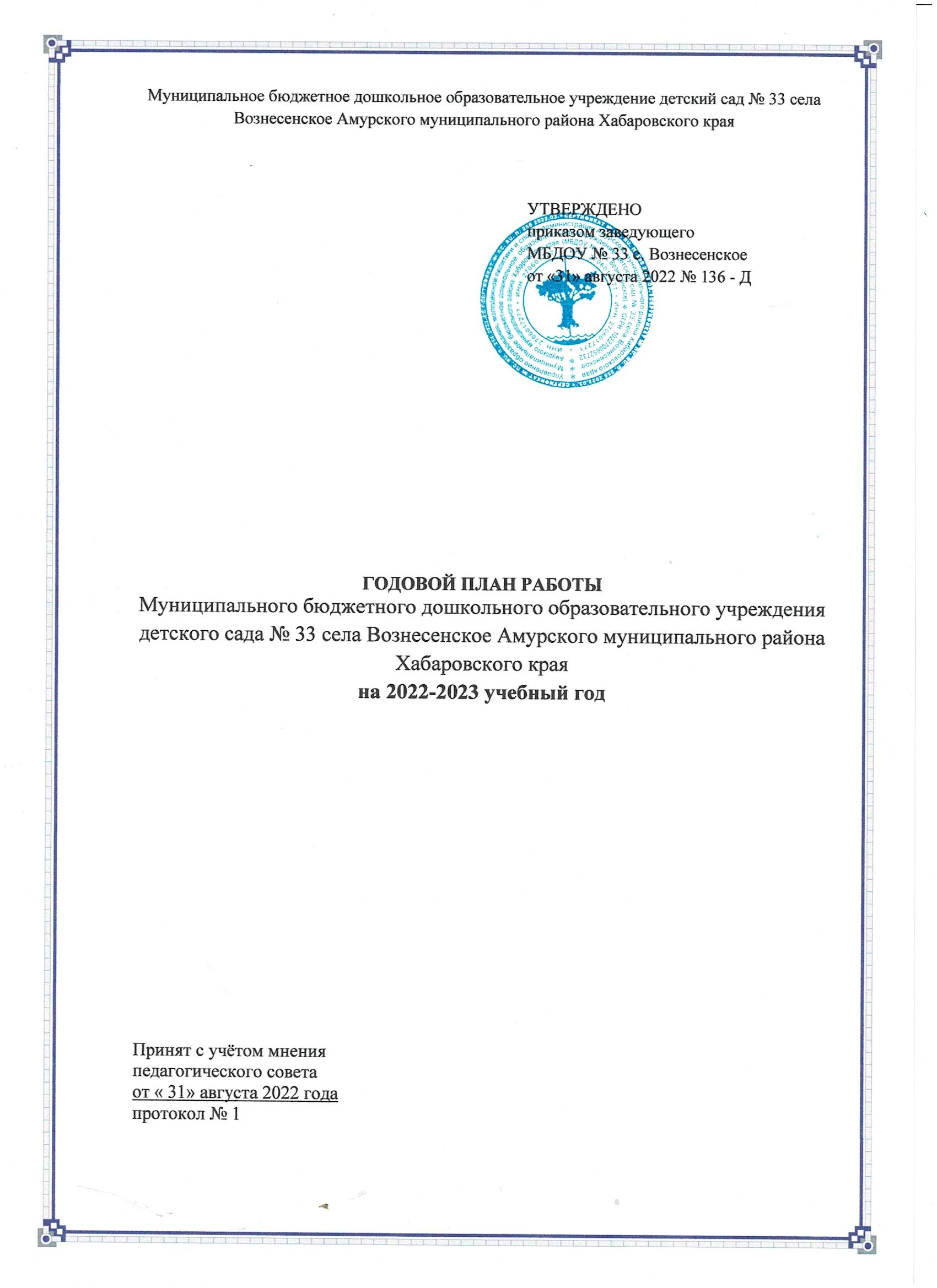   Цели и задачи МБДОУ № 33 с. Вознесенскоена  2022–2023  учебный год	На основании выводов и результатов анализа деятельности учреждения и результатов МКДО за прошлый год определены цели и задачи учреждения на 2022- 2023 учебный год:Цель:Построение работы ДОУ в соответствии с ФГОС, создание благоприятных условий для полноценного проживания ребенком дошкольного детства, формирования основ базовой культуры личности,  всестороннее развитие психических и физических качеств в соответствии с возрастными и индивидуальными особенностями, подготовка ребенка к жизни в современном обществе.Задачи:1.Совершенствовать содержание работы, направленной на формирование у воспитанников здорового образа жизни, посредством здоровьесберегающих технологий.2. Способствовать повышению эффективности работы ДОУ по развитию всех компонентов устной речи детей дошкольного возраста (лексической стороны, грамматического строя речи, произносительной стороны речи, связной речи) в различных формах и видах детской деятельности, в т.ч. театрально – игровой, формировать навыки общения у дошкольников.3. Организовать  развивающую предметно - пространственную среду (РППС) в соответствии с инновационной образовательной программой " От рождения до школы".   Научно-методическое и кадровое обеспечение воспитательно-образовательного процесса.Цель: повышение профессионального уровня всех участников педагогического процесса.ПЕДАГОГИЧЕСКИЕ  СОВЕТЫ2.  МЕТОДИЧЕСКАЯ РАБОТА С КАДРАМИ.2.1. Семинары-практикумы, мастер-классы, педагогические гостиные и т.п.2.2. Консультации2.3. Открытые просмотры педагогической деятельности.2.4.  СамообразованиеЦель: повышение педагогической квалификации, переосмысление содержания и методов своей работы.ПОВЫШЕНИЕ ПРОФЕССИОНАЛЬНОГО МАСТЕРСТВАПЕДАГОГОВ2.4.1 Курсы повышения квалификации  2.4.2. Участие в работе  методических объединений, семинарах, конференциях и т.д., проводимых в районе, крае2.4.3. Аттестация педагогических кадров2.4.4. Осуществление дифференцированного подхода к педагогам2.5. СМОТРЫ  -  КОНКУРСЫ, ВЫСТАВКИ       2.6. РАЗРАБОТКА МЕТОДИЧЕСКИХ РЕКОМЕНДАЦИЙ, ПАМЯТОК, ДИАГНОСТИЧЕСКИХ   СХЕМ, ДИДАКТИЧЕСКИХ ИГР2.7. ОБОРУДОВАНИЕ И ОСНАЩЕНИЕ КАБИНЕТОВ2.8.   РАБОТА  В МЕТОДИЧЕСКОМ КАБИНЕТЕII Контроль за уровнем развития детей, воспитательно-образовательным процессомIII. ВЗАИМОСВЯЗЬ В РАБОТЕ МБДОУ С СЕМЬЁЙЦель: оказание родителям практической помощи в повышении эффективности воспитания, обучения и развития дошкольников.IV. РАБОТА С ДЕТЬМИ4.1. Дополнительное образование4.2. План музыкальных развлечений 4.3. План физкультурных досугов 4.4. План работы по профилактике ДТТ4.5 Организация работы с дошкольниками по основе безопасности жизнедеятельности.4.6. Преемственность со школойЦели работы.Реализовать единую линию развития ребенка на этапах дошкольного и начального школьного детства, придав педагогическому процессу целостный последовательный и перспективный характер.Формировать преемственные связи, соединяющие воспитание и обучение детей ДОУ и начальной школы в целостный педагогический процесс, строить их на единой организационной и методической основе.V. Нормативно-правовое обеспечение VI. Административная работа с кадрами VII. Административный контроль VIII. Развитие и укрепление материально-технической базы IX. Формирование контингента детейАнализ работыМуниципального бюджетного дошкольного образовательного учреждения детского сада № 33 села Вознесенское Амурского муниципального района Хабаровского краяза 2021– 2022 учебный годМуниципальное бюджетное дошкольное образовательное учреждение детский сад № 33 села Вознесенское Амурского муниципального района Хабаровского края расположено по адресу: Хабаровский край, Амурский район с. Вознесенское, ул. 35 лет Победы, д. 15, сдан в эксплуатацию в марте 1976 года. Учредителем образовательного учреждения является администрация Амурского муниципального района Хабаровского края в лице управления образования, молодежной политики  и спорта администрации Амурского муниципального района Хабаровского края.	Дошкольное учреждение имеет  лицензию на осуществление образовательной деятельности по реализации общеобразовательной программы дошкольного образования от 27.02.2012г. (серия РО, № 040437, регистрационный  № 908, срок действия лицензии - бессрочно).	Списочный состав  детей по состоянию на 01 сентября 2022 года – 102 чел.В течение учебного года функционировало 6 групп:-1 группа раннего возраста (дети с 1го года до 2-х лет), 16 детей;-1 группа раннего возраста (дети с 2 до 3 лет), 12 детей;-1 группа младшего возраста (дети с 3 до 4 лет),16 детей;-1 группа среднего возраста (дети с 4 до 5 лет), 20 детей;-1 группа старшего возраста (дети с 5-6 лет),  18 детей;-1 подготовительная к школе группа (дети с 6 до 7 лет), 20 детей. Режим работы: пятидневный, с 10 часовым пребыванием. 	Дошкольное образовательное учреждение тесно сотрудничает с расположенными рядом учреждениями культуры и школой. 	Воспитательно-образовательный процесс в ДОУ в группах общеразвивающей направленности осуществлялся согласно образовательной программы МБДОУ № 33 с. Вознесенское, разработанной в соответствии с ФГОС ДО с учетом комплексной образовательной программы дошкольного образования «От рождения до школы» под редакцией Н. Е. Вераксы, Т. С. Комаровой, М. А. Васильевой. Образовательной программой дошкольного учреждения  определен перечень парциальных программ, технологий и методических пособий по реализации задач основных направлений развития дошкольников: физического, познавательного, речевого, художественно-эстетического и социально-коммуникативного.  	Для реализации основной образовательной программы ДОУ в этом учебном году   педагоги   активно использовали как традиционные, хорошо известные, так и современные развивающие технологии, методы и приемы по всем направлениям развития детей:1. Физическое развитие:  здоровьесберегающие  технологии (минутки релаксации, дыхательная гимнастика, гимнастика для глаз, массаж активных точек, оздоровительный бег, здоровьесберегающие упражнения пальчиковые игры, использование диспансеров, массажные мячики, массажорные кольца. 2. Речевое развитие: компьютерно-игровые технологии (программно-дидактический комплекс «Мерсибо»), метод наглядного моделирования, технология Круги Лулия, биоэнергопластика, использование Юнгианской песочницы, методика В.В. Воскобовича, технология Триз «Карусель», упражнения и игры на развитие воздушной струи для детей младшего возраста, использование нетрадиционной атрибутики при развитии речи, «Ниткография», использовалась методика М.В. Воробьёвой, использование методики «STIAM-лаборатория».3. Познавательное развитие: Моделирование логических отношений и объектов реального мира средствами конструктора ЛЕГО», игровые технологии интеллектуально-творческого развития (логические блоки Дьенеша, палочки Кюизенера, развивающие игры Б.П. Никитина, В. В .Воскобовича, технологии конструирования, технология познавательной деятельности «STIAM – лаборатория» Е. А. Беляк, методика Л.Г. Петерсон «Игралочка»4. Художественно-эстетическое развитие: нетрадиционные техники рисования и т.д.5. Социально-коммуникативное развитие: социо-игровая технология, технология личностно-ориентированного подхода, технология деятельностного подхода, игровые сеансы.	Непосредственно образовательная деятельность воспитателя с детьми осуществлялась согласно учебного плана по реализации образовательной программы ДОУ, в который вошли следующие виды образовательной деятельности: область «Познавательное развитие» (познавательное развитие, формирование элементарных математических представлений, конструирование); область «Речевое развитие» (развитие речи и подготовка к обучению грамоте); область «Физическое развитие» (физическое развитие), область «Художественно-эстетическое развитие» (рисование, лепка, аппликация, музыка).	Задачи образовательной области «Социально-коммуникативное развитие» решались в совместной с педагогом деятельности в ходе режимных моментов, в самостоятельной деятельности детей и через интеграцию с другими образовательными областями. Регламентирование организации образовательного процесса осуществлялось годовым календарным учебным графиком.С целью реализации ФГОС дошкольного образования в учреждении ведется работа по обновлению предметно-пространственной среды, которая соответствует требованиям ФГОС ДО, санитарно-гигиеническим нормам и включает оптимальные условия для полноценного физического, социально-коммуникативного, познавательно, речевого и художественно-эстетического развития. Развивающая предметно-пространственная среда оснащена разнообразным материалом, оборудованием и инвентарем для организации воспитательно-образовательного процесса по основным направлениям развития детей и соответствует возрастным возможностям детей и требованиям безопасности. В каждой возрастной группе имеются различные центры (конструктивной, познавательно-речевой, художественно-творческой, опытно-экспериментальной, двигательной и др. видов детской деятельности). Дети имеют свободный доступ к различным материалам, играм, пособиям, обеспечивающим основные виды детской деятельности.    Для реализации ООП определены средства обучения и воспитания: игровое, спортивное, оздоровительное оборудование и инвентарь. Развивающая предметно-пространственная среда обеспечивает максимальную реализацию образовательного потенциала пространства группы, материалов, оборудования и инвентаря для развития детей дошкольного возраста в соответствии с особенностями каждого возрастного этапа, охраны и укрепления их здоровья, учета особенностей и коррекции недостатков их развития. Групповые комнаты обеспеченны необходимой мебелью, пособиями и материалами для реализации программы. В физкультурном зале имеется яркий, разнообразный спортивный инвентарь для развития основных видов движений и физических качеств детей; в музыкальном зале и кабинете есть необходимое оборудование и пособия для развития творческой активности, эмоциональной отзывчивости, музыкальных способностей детей.  Методический кабинет оснащен печатными и электронными ресурсами, справочными пособиями, художественной литературой, методическим материалом и средствами обучения по всем образовательным областям.	Дошкольное учреждение осуществляет индивидуальное творческое развитие, обеспечивает эмоциональное благополучие и социальную адаптацию дошкольников через организацию кружковой работы. Направления кружковой работы определены на основании запросов родителей, в соответствии с интересами и склонностями детей.  Все кружки работали по утвержденным программам согласно графику работы на учебный год. В течение года в детском саду работали кружки познавательной направленности: руководитель Коковина Л.В. уделяла внимание методике Л.Г. Петерсон «Игралочка», помогала детям сформировывать интерес к математическим ситуациям, развивала у детей логическое мышление, вызывала у детей желание находить выход из логической ситуации. 	Большую роль в познавательном развитии детей старшего дошкольного возраста играл кружок,  современной игровой технологии «STIAM – лаборатория». Руководитель Тудупова Б.С. не только развивала математические и речевые возможности, но и способствовала всестороннему развитию (основы чтения, основы программирования, основы математики и теории вероятности, основы картографии и астрономии, основы криптографии).	Сформировать элементарную систему знаний в интеллектуальном развитии помогал кружок «Фиолетовый лес» под руководством руководителя Носко А.А., это многофункциональный инструмент, позволяющий в игровой форме успешно развивать у детей логику, память, мышление, моторику и другие психологические процессы, а также обучать их счету и чтению, пространственному мышлению, сенсорным способностям, умение конструировать.	Сформировать элементарную систему знаний в области естественнонаучных представлений детей помогал  кружок математического развития: «Веселая наука», руководитель Ивочкина А.А., воспитатель второй младшей группы, использовал логические блоки Дьенеша, палочки Кюизенера, развивающие игры Б.П. Никитина. Чем развивала у детей логическое и аналитическое мышление (анализ, сравнение, классификация, обобщение), творческие способности, а также — восприятие, память, внимание и воображение. способность фантазировать, разбираться в цветах и размерах.	Перед   педагогическим коллективом дошкольного учреждения в 2021-2022 учебном году были поставлены следующие годовые задачи:1.Совершенствовать содержание работы, направленной на формирование у воспитанников здорового образа жизни.2.Совершенствовать приёмы и методы по развитию самостоятельности, инициативы, творческой активности детей через сюжетно – ролевую игру.3.Способствовать повышению эффективности работы ДОУ по развитию всех компонентов устной речи детей дошкольного возраста (лексической стороны, грамматического строя речи, произносительной стороны речи, связной речи) в различных формах и видах детской деятельности, в т.ч. театрально – игровой, формировать навыки общения у дошкольников.1. Анализ состояния здоровья воспитанниковВопросы сохранения и укрепления физического и психического здоровья детей, формирования культуры и мотивации здорового образа жизни являются одними из важнейших направлений деятельности нашего дошкольного учреждения. На протяжении всего учебного года в детском саду велась работа в соответствии с «Санитарно-эпидемиологическими требованиями к устройству, содержанию и организации режима работы дошкольных организациях», «Инструкцией по охране жизни и здоровья детей», «Инструктивно-методическим письмом «О гигиенических требованиях к максимально допустимой нагрузке на детей дошкольного возраста», рядом парциальных программ и технологий физкультурно-оздоровительной направленности. В ДОУ ведется большая работа по физическому развитию и охране жизни и здоровья дошкольников в каждой возрастной группе:- создан благоприятный эмоционально-психологический микроклимат;- созданы условия для достаточной двигательной активности детей в соответствии с их возрастными физиологическими потребностями в движении;- реализуется комплекс закаливающих мероприятий, проводится лечебно-профилактическая работа;- организовано разнообразное высококалорийное питание;- рационально организована двигательная активность детей в течение дня;- осуществляется интеграция задач физического развития в ходе непосредственно образовательной деятельности познавательного цикла.	В дошкольном учреждении большое внимание коллектив детского сада уделяет физическому развитию и здоровью детей, совместно с врачом детской поликлиники проводится изучение состояния здоровья детей, анализ заболеваемости за предыдущий период.  Мониторинг показывает, что в дошкольном учреждении дети имеют следующие группы здоровья:Уровень здоровья воспитанников ДОУЧисленность детей с первой группой здоровья в сравнении с предыдущим годами    уменьшилась на 2%,  со второй группой здоровья  уменьшилось на 1%,  один ребенок имеет пятую группу здоровья.Уровень здоровья выпускников ДОУ	Анализ здоровья выпускников  показывает  в этом учебном году уменьшение детей  с первой  группой здоровья и увеличение количества детей со второй  группой здоровья.	В начале и конце учебного года педагогами, медицинской  сестрой проводится диагностическое обследование физического развития детей, физической подготовленности и состояния здоровья воспитанников, оформляются паспорта здоровья на каждого ребёнка. Данные результаты обследования детей служат основой планирования и реализации мероприятий по охране жизни и здоровья дошкольников. Данная работа осуществляется в процессе непосредственно образовательной деятельности, в ходе режимных моментов, когда соблюдается индивидуальный подход к каждому ребенку, используются различные средства физического развития: утренняя гимнастика разных видов, закаливающие мероприятия после сна («дорожка здоровья», дыхательная гимнастика, точечный массаж, пальчиковая гимнастика), физкультурные занятия, досуги, кружковая работа физкультурно-спортивной направленности, праздники.  Результаты физической подготовленности детейЗа прошедший учебный год достигнуты хорошие результаты физического развития детей: 25% детей имеют высокий уровень усвоения программы, Сравнительный анализ результатов физического развития показывает, что на конец 2021-2022 учебного года процент детей, имеющих высокий и уровень физического развития  стал  выше по сравнению с прошлым годом, а процент детей со средним уровнем уменьшился. Достаточно высокие результаты показали дети по развитию  быстроты и  выносливости, ниже результаты по развитию гибкости, силы кисти, ловкости и скоростно-силовых качеств.В этом учебном году успешно решалась годовая задача по  повышению уровню здоровья и развитию физических качеств детей через использование инновационных технологий и форм работы. В дошкольном учреждении созданы все необходимые условия для физического развития детей: имеется физкультурный зал, оснащенный разнообразным физкультурным оборудованием: гимнастические скамейки, кубы разных размеров, мягкие модули, дуги для подлезания, лестницы, ребристые доски и т.д.  В физкультурном зале имеется необходимый спортивный инвентарь: обручи, скакалки, мячи различных диаметров, фитболы, наборы кеглей, кольцеброс, гимнастические палки, который используется для формирования мышечного корсета, воспитания навыков правильной осанки, улучшения координационных движений, совершенствования двигательных навыков ребенка.  Также, для полноценного физического развития детей, реализации потребности в движении во всех группах созданы условия: выделено достаточно места для двигательной активности детей, имеются спортивные уголки, всё это повышает интерес к физической культуре, развивает жизненно важные качества.С целью совершенствования работы коллектива по физическому развитию был проведен педсовет-презентация по теме «Совершенствовать систему физкультурно–оздоровительной работы в соответствии с требованиями ФГОС». На заседании педагогического совета с докладом на тему «Организация двигательно-оздоровительных моментов в ходе НОД» старший воспитатель, отметив, что дошкольный возраст в развитии ребенка - это период, когда закладывается фундамент его здоровья, физического развития и культуры движения. От того, как организовано воспитание и обучение ребенка, какие условия созданы для его взросления, зависит развитие и здоровье в последующие годы жизни. Далее педагоги делились опытом «Организация самостоятельной двигательной активности детей в условиях ограниченного пространства».На педагогическом совете педагоги познакомились  с результатами тематического контроля по теме: «Анализ состояния здоровья и физического развития детей в разных возрастных группах».   Было отмечено, что у молодых педагогов не достаточно  знания и практический опыт о содержании физкультурно-оздоровительной работы в режиме дня детского сада.  Большинство педагогов грамотно осуществляют отбор методов и приемов организации обучения дошкольников, продумывают чередование физических нагрузок, дозировка и темп выполнения физических упражнений    соответствует возрасту и физическим данным детей.  На занятиях решаются образовательные, оздоровительные и воспитательные задачи,  методы обучения соответствуют программным задачам и возрасту детей, прослеживается постепенность в усложнении задач, содержании программного материала. Не на всех физкультурных занятиях  уделяется внимание совершенствованию общей и мелкой моторики, развитию чувства ритма, темпа, ориентировки в пространстве, освоению  физических упражнений.  Не большое внимание педагоги уделяют утренней гимнастике оздоровительной направленности, включая    здоровьесберегающие технологии.  Гимнастика проводится с не достаточной физической нагрузкой и высоким темпом выполнения упражнений.  Мало внимание педагоги уделяют   работе с семьей по вопросу физического развития детей, не достаточно знакомят с содержанием физкультурно-оздоровительной работы в ДОУ.  Педагогами всех возрастных групп разрабатывали консультации, папки-передвижки, рекомендации и другие формы работы с родителями по физическому развитию детей.  Наряду с положительными моментами были отмечены недостатки  и даны рекомендации:-пополнить физкультурные уголки спортивными играми, оборудованием для проведения подвижных игр, закаливающих мероприятий после сна с учетом возраста детей;-в системе планировать физкультурные досуги,  работу с семьей по проблеме физического развития и здоровья детей;-воспитателям групп раннего возраста при проведении физкультурно-оздоровительной работы шире использовать разнообразные приёмы для поддержания интереса детей и эмоционального настроя;- усилить контроль за качеством выполнения основных движений детьми на физкультурных занятиях, осуществлять дифференцированный подход к детям с учётом уровня физической подготовленности и двигательной активности.Также с целью реализации годовой задачи   в дошкольном учреждении были проведены  другие мероприятия, направленные на повышение профессионального мастерства педагогов по вопросам  организации физкультурно-оздоровительной работы дошкольников: - Семинар-практикум «Задачи и направления физического развития в соответствии с ФГОС ДО» (старший воспитатель Блохина О.В.);- Консультации: «Использование национальных игр в традиционном занятии по физической культуре», «Методика и ознакомления детей с подвижной игрой» (Кожаева К. А., Носко А.А.)- Мастер – класс «Воспитатель при проведении НОД по физической культуре с детьми дошкольного возраста» (Коковина Л.В.)- Открытые просмотры НОД: «Интегрированное занятие с использованием здоровьесберегающих технологий» (воспитатель Коковина Л.В.); «Использование нетрадиционных здоровьесберегающих технологий в воспитательно-образовательной работе с детьми» (воспитатель Тудупова Б.С..); «Развитие индивидуальных спортивных достижений и личностных успехов детей старшего дошкольного возраста средствами современных технологий» (воспитатель Носко А.А..); «Организация оздоровительно-профилактической работы с детьми в режиме дня» (воспитатель Макевкина Н.В.); «Полезные привычки как основа формирования ЗОЖ» (воспитатель Кожаева К.А).	Работа с детьми по сохранению и укреплению здоровья проходила по всем  направлениям развития детей: познавательному, речевому, социально-коммуникативному, художественно-эстетическому, физическому. С детьми проводились разные формы работы: дидактические игры, беседы о разных видах спорта, чтение художественной литературы, рассматривание иллюстраций, рисование сюжетов о спорте, просмотр мультфильмов и т.д. Анализ   заболеваемости детей за 3 года Анализ заболеваемости показывает, что в 2022 году отмечается  небольшое увеличение показателей по числу пропусков по болезни всего по саду и одним ребенком  в сравнении с предыдущим годом.2. Анализ результатов выполнения программы по всем направлениям	Анализ результатов   усвоения образовательной программы ДОУ показывает хорошие результаты по основным направлениям развития дошкольников: физическому, познавательному, речевому, художественно-эстетическому, социально-коммуникативному развитию детей.  Успешное усвоение детьми знаний, умений и навыков по всем  образовательным областям обусловлено осуществлением комплексного, личностно-ориентированного подхода к каждому ребёнку, при взаимодействии педагогов детского сада и родителей, включением различных видов деятельности в воспитательно-образовательный процесс.Усвоение образовательной программы детьми дошкольного возраста на 01.06.2022г. по основным направлениям в %  Хорошие результаты достигнуты в усвоении программного материала образовательной области «Познавательное развитие», где 42 ребёнка показали высокий уровень усвоения программного материала и 54 ребёнка показали средний уровень. Развитие и обогащение представлений дошкольников о целостности природы Земли и взаимосвязях ее компонентов  осуществлялось в разных формах работы с детьми:  в ходе непосредственно образовательной деятельности, совместной деятельности детей и взрослого в процессе режимных моментов и самостоятельной деятельности детей.Добиться положительных результатов в реализации задач познавательного развития дошкольников удалось благодаря использованию развивающих технологий и методов обучения (метод проблемного обучения; технология проектирования, технология макетирования, метод повышения познавательной активности, проблемные и игровые ситуации, решение логических задач, развивающие математические игры, исследовательская и опытно-экспериментальная деятельность и др.)Непосредственно образовательная деятельность проводилась в соответствии с программным содержанием и с учётом возрастных возможностей детей и строилась на основе деятельностного подхода. Воспитатели продумывали знакомство с новым материалом таким образом, чтобы была организована активная деятельность воспитанников, результатом которой становился конкретный продукт. Новые знания не давались в готовом виде, а постигались путем самостоятельного анализа, сравнения, выявления существенных признаков, создавалась доброжелательная атмосфера, ориентированная на развитие диалоговых форм общения.Хочется отметить профессиональное мастерство педагогов всех педагогов которые принимали участие в районном методическом объединении по теме «Эффективное внедрение педагогических технологий развития связной речи как условие развития речевых способностей дошкольников»; Кожаева К.А., Макевкина Н.В., Ивочкина А.А., Коковина Л.В., Носко А.А., Тудупова Б.С., Гоменюк С.П., Афанасе6нко М.А., Блохина О.В., которые в ходе РМО по развитию связной речи используют проблемные вопросы и ситуации, игры, игровые упражнения и задания на развитие всех психических процессов, уделяя должное внимание развитию речи детей с использованием различных технологий. Воспитатели учат детей проводить элементарный анализ (установление причинно-следственных связей), сравнение, продумывают вопросы к детям, стимулирующие речевую активность.Педагогами велась работа по воспитанию у детей интереса к явлениям общественной жизни страны, родного края, труду, любви к родной природе, многообразию животного и растительного мира, расширению ориентировки в окружающей действительности. Дети во всех группах проявляли познавательный интерес, задавали вопросы разнообразного содержания и тематики: о предметах и явлениях окружающего мира, о взаимосвязях и взаимозависимостях, стремились пополнить знания об интересующих предметах и явлениях, просили почитать, осуществляли опыты (как самостоятельно, так и вместе с педагогом), рассматривали иллюстрации в познавательных энциклопедиях. Дети всех возрастных групп с удовольствием участвовали в беседах о том, что их интересует, рассказывали взрослым о своих наблюдениях, применяли полученные в ходе непосредственно образовательной деятельности знания в игровой, самостоятельной познавательной деятельности, в общении со сверстниками и взрослыми. В результате организации проектной и познавательно-исследовательской деятельности у детей повысилась познавательная активность,   расширились   представления об окружающем мире, дети овладели основополагающими формами познания  себя, предметов быта, социального окружения,  явлений общественной жизни.	Для совершенствования познавательно-творческого, интеллектуального, логического мышления, пространственно-математического мышления, воображения, способности к моделированию в дошкольном учреждении создана предметно-развивающая среда, которая обеспечивает наиболее активное и полноценное развитие дошкольников. Во всех возрастных группах имеются центры занимательной математики с различными дидактическими, развивающими играми, наглядными, демонстрационными материалами, логико-математические игры (Фиолетовый лес, математический планшет «Геоконг», Танграм, Пифагор, Вьетнамская игра, Волшебный круг логические блоки Дьенеша, палочки Кюизенера, кубики Никитина, игры Воскобовича, универсальная «STIAM-лаборатория» и др.), созданы центры опытно-экспериментальной деятельности детей. В группах раннего возраста и вторых младших группах имеются центры сенсомоторного развития с разнообразными тематическими вкладышами, развивающие панели «Бизиборд», дидактическими и настольно-печатными играми, направленными на развитие сенсорного восприятия, мелкой моторики, воображения («Сделай бусы», «Подарки из прищепок», «Волшебные палочки», «Пуговичная поляна», «Сенсорный куб» и др.). Так же во всех возрастных группах созданы центры строительно-конструктивных игр, что позволяет обогащать сенсорный опыт детей, формировать элементы логического мышления, умение сравнивать, анализировать, обобщать, рассуждать и делать выводы, развивать познавательные и практические действия (Lego, пазлы, мягкие модули, конструкторы Тико, Фанкластик, магнитный конструктор, металлический и др.). С целью совершенствования работы коллектива по формированию элементарно-математических представлений дошкольников по средствам интеграции современных технологий в образовательном процессе в дошкольном учреждении были проведены разнообразные мероприятия:      - Педагогический совет «Формирование элементарно математических представлений дошкольников по средствам интеграции современных технологий в образовательный процесс» (старший воспитатель Блохина О.В.)       -Практикум по подгруппам «Использование инновационных методик по ФЭМП в период организации прогулок», «Использование инновационных и методик по ФЭМП в режимных моментах» старший воспитатель , педагоги).      -«Аукцион методических находок (дидактические игры, дидактические упражнения по ФЭМП) ( педагоги всех возрастных групп).      -Ознакомление с парциальной программой «Игралочка» Л.Г. Петерсон.-консультации: «Актуальность формирования элементарных математических представлений у дошкольников» старший воспитатель Блохина О.В., «Конкурс, как форма работы с родителями по привлечению их к развитию элементарных математических способностей детей» педагог Шатохина Е.Н.- Мастер – классы «Использование логических блоков Дьенеша и палочек Кюинезера в процессе творческой и интеллектуальной деятельности детей» воспитатель Гайворонская Н.А., «Использование авторского пособия «Крышко-град» в обучении детей составу числа» -Практикум «Формирование графических навыков у дошкольников (ориентация на листе)» воспитатель Тудупова Б.С.-открытые просмотры НОД «Игры с детьми раннего возраста по формированию элементарно-математических представлений»», воспитатель Шатохина  Е. Н.,.; «Тропа семи испытаний  с использованием игр В.В. Воскобовича», воспитатель Носко А.А., «Геокэшинг в математическом развитии дошкольников» педагог Макевкина Н.В., «Внедрение универсальной «STIAM – лаборатории» в непосредственно образовательную деятельность по развитию элементарно-математических представлений» педагог Тудупова Б.С., «Формирование элем ентарно-математических представлений детей 5-го года жизни в ходе реализации кружковой деятельности «Игралочка»»», воспитатель Коковина Л.В.; «Развивающее обучение «Развивайка»» педагог Ивочкина А.А., «Использование бизибордов в развитии ФЭМП» воспитатель Кожаева К.А.	Далее старший воспитатель Блохина О.В. познакомила педагогов с результатами тематического контроля «Организация воспитательно – образовательной работы по формированию математических представлений в различных формах и видах детской деятельности».  По результатам тематического контроля работа формированию элементарно-математических представлений в дошкольном учреждении  была признана удовлетворительной, но было отмечено, что педагогам необходимо продолжать работу по оснащению математических уголков в соответствие с возрастной группой и систематизировать работу в центрах опытно-экспериментальной деятельности.  Также   были даны методические рекомендации по созданию математической предметно-развивающей среды в группах. Старший воспитатель Блохина О.В. провела с педагогами деловую игру по теме «Формирование элементарно-математических представлений посредством использования различных форм и видов детской деятельности», в ходе которой педагоги рассмотрели формы и методы решения задач математического воспитания в разных образовательных областях, провели сравнительную характеристику традиционного и проблемного обучения и более подробно рассмотрели формы организации проблемного обучения. В ходе деловой игры педагоги упражнялись в постановке проблемных задач, вопросов и ситуаций.	Дети показали средний результат усвоения программного материала образовательной области «речевое развитие»: высокий уровень имеют 39 детей, средний – 48 детей. Для обеспечения речевого развития детей в детском саду создана насыщенная предметно-развивающая среда, которая обеспечивает активное и полноценное развитие дошкольников, побуждает детей к речевой активности.  Хочется отметить что во всех группах недостаточно современных технологий речевого развития. Для ознакомления детей с художественной литературой во всех возрастных группах также созданы условия: оборудованы книжные уголки (полочка или стеллажи для книг), содержание которых соответствует возрасту и уровню развития детей, имеется не достаточное количество детской художественной литературы разных жанров и тематики, скудное наличие иллюстрации по ознакомлению с окружающим миром и художественной литературой. В группах есть оборудование для театрализованной деятельности (ширмы, магнитные доски), разные виды театров по сказкам, но мало уделяется внимания театрализации.	Во всех возрастных группах осуществлялась, не достаточная работа по формированию связной речи. Развитие связной речи осуществлялось в   ходе режимных моментов, в  совместной с педагогом и самостоятельной деятельности детей этой работы не достаточно: Большинство старших детей не умеют пересказывать, составлять рассказы по картине, испытывают затруднения при построении  сложных предложений, в рассказах преобладают простые, нераспространенные предложения (отсутствуют определения, дополнения, обстоятельства), речь эмоционально не окрашена, дети также затрудняются в использовании форм речевого этикета.  Для педагогов ДОУ было проведено такое мероприятия как: семинар-практикум «Интерактивные игры по речевому развитию» была предложена интнрактивная программа по методике «Мерсибо».	За прошедший учебный год достигнуты не достаточно хорошие результаты художественно-эстетического развития детей:40 детей имеют высокий уровень усвоения программы, 56 детей –средний. Уровень развития изобразительной деятельности детей разных возрастных групп соответствует программным целям и задачам. Мало детей   проявляют интерес к различным видам изобразительного искусства, изодеятельности, умеют самостоятельно создавать художественные образы в различных видах изобразительной деятельности, могут передавать сюжетную композицию, интегрируя разные виды изобразительной деятельности. В каждой возрастной группе имеются центры художественного творчества, представлен разнообразный материал и пособия по изобразительной деятельности. Во всех группах центры художественного творчества расположены доступно, эстетично оформлены, подвижны. Педагоги используют в своей работе с детьми по изобразительной деятельности программу И.А. Лыковой «Цветные ладошки», для реализации задач музыкального развития детей – программа музыкального воспитания «Ладушки» И. Каплуновой, И. Новоскольцевой. Дети мало заинтересованы к художественному творчеству.По результатам контроля было отмечено, что работа по художественно-эстетическому развитию в  дошкольном учреждении осуществляется на не достаточном уровне, но педагогам необходимо учесть  ряд рекомендаций:  - пополнить предметно-развивающую среду произведениями изобразительного искусства (репродукции картин художников, живопись, графика, народные игрушки, изделия русского народного декоративно-прикладного искусства).- продумать оформление центров самостоятельной художественной деятельности и их содержание в соответствии с возрастом в группах № 2,5 и 6.- пополнить уголки изобразительной деятельности развивающими и дидактическими играми по изобразительной деятельности. - в ходе НОД,  при проведении анализа детских работ, привлекать детей к оценке работ, развивать диалогическую речь, коммуникативные способности.В детском саду созданы условия по музыкальному воспитанию детей. В каждой возрастной группе оформлены уголки музыкальной деятельности, которые оснащены музыкальными инструментами, наглядными пособиями, музыкально-дидактическими играми, музыкальными игрушками, которые обеспечивают процесс развития творческой активности, эмоциональной отзывчивости, музыкальных способностей детей.Работа по художественно-эстетическому воспитанию детей осуществлялась через различные формы работы с детьми: непосредственно образовательную, совместную деятельность педагога с детьми, наблюдения, беседы, выставки, фестивали, дидактические игры, чтение художественной и познавательной литературы.  Данная работа позволила  добиться положительных результатов работы по художественно-эстетическому направлению. Воспитанники неоднократно принимали участие в конкурсах детского творчества разного уровня: муниципальном, районном, В 2021-2022 учебном году достигнуты средние результаты социально-коммуникативного развития детей. Высокий уровень имеют 48 детей, средний уровень – 47 детей. Дети младшего и среднего дошкольного возраста не достаточно умеют общаться со взрослыми и сверстниками, мало кто используя речевые и неречевые средства общения, умеют проявлять вежливость и доброжелательность, желание посочувствовать, стремление к сопереживанию, понимают и различают эмоциональные состояния и его причины. У детей старшего дошкольного возраста не достаточно сформированы этические представления и навыки общественного поведения: дети знают но редко используют вежливые формы общения, умеют с уважением обращаться с просьбами, вопросами, попросить о помощи и оказать её.  Большая часть детей не могут самостоятельно организовывать игры, создавать игровое пространство, реализовывать ролевые действия, изменять своё ролевое поведение в соответствии с разными ролями партнёров, вести ролевой диалог, создавать модели разнообразных взаимоотношений между людьми. Не во всех группах создана предметно-развивающая среда для социально- коммуникативного развития детей, которая должна быть  построена с учетом половых и возрастных различий детей. В группах не достаточное количество дидактических игр и пособий, настольно-печатных игр, направленных на социальное, эмоциональное и нравственное воспитание детей. Во всех группах есть центры сюжетно-ролевых игр , но центры не достаточно оснащены количеством игрового оборудования, атрибутов. Было рекомендовано педагогам отработать эти моменты, педагогам были предложены темы сюжетно-ролевых игр: «Дом», «Семья, на производственные и общественные темы: «Магазин», «Парикмахерская» или «Салон красоты», «Больница», «Почта», «Библиотека», «Школа», «Транспорт»: автобус, поезд, самолет, корабль, «Полиция», «Пожарные», «Зоопарк», «Фермер», «Строительство», «Завод», а также на патриотические темы: «Армия», «Моряки», «Космос» и т.д. 	В 2021-2022 учебном году в дошкольном учреждении  функционировало одна подготовительная к школе группа, которую посещали 20 детей:  	Для  реализации  задач   образовательной программы дошкольного учреждения педагогический процесс в  общеразвивающей группе   (воспитатель Носко А.А. строился на основе   основной образовательной  программы дошкольного образования «От рождения до школы» под редакцией Н. Е. Вераксы, Т. С. Комаровой, М. А. Васильевой. Использовались парциальные программы по  основным направлениям развития ребёнка: физическому,  познавательному, речевому, художественно-эстетическому, социально-коммуникативному.  Воспитатель в работе с детьми активно использовал  разнообразные технологии, методы и приёмы обучения, как традиционные, так и современные: технологии опытно-экспериментальной и исследовательской деятельности, моделирование, компьютерно-игровые, развивающие технологии, проблемные вопросы и  другие развивающие методы обучения.Анализ  итоговых результатов освоения образовательной программы показал, что  большинство детей   имеют  высокий уровень по всем образовательным областям: познавательное развитие – 63%, речевое развитие – 59%, художественно-эстетическое – 59%, социально-коммуникативное – 69% человек, физическое развитие - 80% детей. Наиболее высокие результаты дети показали по физическому, познавательному и социально-коммуникативному развитию, чуть ниже результаты по речевому и художественно-эстетическому развитию. Сравнивая результаты диагностики   прошлого учебного года с полученными результатами сейчас, наблюдается незначительная динамика развития детей по всем образовательным областям.   Таким образом, качество подготовки к школе составило 98%. Низкого уровня освоения программы нет. Освоение целевых ориентиров на этапе завершения дошкольного детства изучалось согласно основной образовательной программы ДОУ. Целевые ориентиры сформированы в полном объеме у всех 20 выпускников. Анкетирования родителей по выявлению удовлетворенности родителей качеством подготовки воспитанников к обучению в школе показало, что 87,6% родителей удовлетворены качеством подготовки детей к обучению в школе В течение года для  родителей  выпускников  педагогами  оформлялись информационные стенды, папки-передвижки, памятки, буклеты на темы: «Готовим пальчики к письму», «Кризис семи лет», «Психологическая готовность к школе»,  «Как подготовить ребенка к школьному обучению в условиях семьи»,  «Учимся говорить правильно» и др.  Регулярно проводилось анкетирование  по вопросам подготовки ребенка к обучению в школе: «Готов ли ваш ребенок к школе?»,  «Адаптация детей к школе» и др. 	Таким образом, планомерная, систематическая работа педагогов  ДОУ в тесном сотрудничестве с родителями   способствовала хорошим результатам готовности детей к школе.	 В ДОУ  2021-2022 учебном году функционировало 2  группы раннего возраста (с 1 года до 3 лет), которые посещали 28 воспитанников. В группах раннего возраста создана предметно-развивающая среда, которая стимулирует развитие ребенка: разнообразный дидактический материал, пособия, развивающие бизиборды, игры, игрушки, маркеры игрового оборудования и другое. Для реализации задач образовательной программы педагоги использовали  основную образовательную программу  дошкольного образования «От рождения до школы» под редакцией Н. Е. Вераксы, Т. С. Комаровой, М. А. Васильевой. «Первые шаги».3. Результаты повышения квалификации и аттестации педагогов Результативность педагогической деятельности зависит от квалификации педагога.  Педагоги ДОУ постоянно повышают свою квалификацию  через курсы  повышения квалификации, проблемные семинары, работу в творческих группах, методических объединениях, педсоветах, семинарах,  знакомятся с опытом работы своих коллег и других дошкольных учреждений, приобретают и изучают новинки периодики и методической литературы. Повышение квалификации  охватывает всех педагогов и проходит по перспективному графику, учитывающему сроки прохождения аттестации, квалификацию сотрудников, сроки последнего прохождения курсов и тематику, необходимую данному работнику. Всё это в комплексе даёт хороший результат в организации их педагогической деятельности и улучшении качества образования и воспитания дошкольников. 	 На 01 июня 2022 года учреждение укомплектовано педагогическими кадрами согласно штатному расписанию на 94%, имеется 2 вакансии: 1вакансия воспитателя и вакансия музыкального руководителя. Всего педагогов - 10 человек, из них старший воспитатель – 1, воспитателей –  9 человек.1. Анализ кадрового обеспечения  по  состоянию на  01.06.2022 года.1.1 Стаж работы: Образовательный уровень педагогов:1.3. Квалификация педагогов:На 01 июня 2022 года  в дошкольном учреждении не аттестованы   3 (30%) педагогов со стажем работы в  учреждении менее 2-х лет. В этом году аттестацию   на СЗД прошли 2 педагога, один из них впервые. СЗД имеют 5 (60%) педагогов.  В этом учебном году 10 (100%) педагогов прошли курсы по ФГОС в объеме 144 часа по темам: «Профессиональная компетентность педагога ДОО в соответствии с ФГОС ДО» час. "Оказание первой помощи в образовательной организации" 72 часа. «Особенности организации образования детей с ограниченными возможностями здоровья в условиях дошкольной образовательной организации" 72 часа. «Профилактика гриппа и острых вирусных инфекций, в том числе новой короновирусной инфекции (COVID – 19) в объёме 36 часов.  	Дошкольное учреждение и  педагоги ДОУ принимали активное участие в   конкурсах различных уровней:- Муниципальный фотоконкурс «Мы живём, пока живут наши традиции» диплом 1 степени получила Ивочкина А.А.- Муниципальный  конкурс технического творчества «Самоделкин – 2022» - сертификат за подготовку участника получила воспитатель 6 гр. Носко А.А.- Муниципальный конкурс «Формула успеха-2021» сертификат получила вокальная группа МБДОУ №33 (Блохина О.В., Ивочкина А.А., Тудупова Б.С., Кожаева К.А.)- Муниципальный конкурс «Формула успеха-2022» дипломы участников получили педагоги: Ивочкина А.А., Афанасенко М.А., Тудупова Б.С..В летний период проводились смотры конкурсы «Музыка на участке»: Диплом 1 степени у педагога Кожаевой К. А., диплом 2 степени – Коковина Л.В., диплом 3 степени – Макевкина Н.В.. Также провелся смотр – конкурс «Уголок природы в группе детского сада» участвовали все педагоги возрастных групп: диплом 1 степени – Коковина Л.В., диплом 2 степени – Кожаева К.А., диплом 3 степени – Макевкина Н.В.	В этом учебном году дошкольное учреждение первый год работало в статусе муниципальной проблемная группа по теме: «Эффективное внедрение педагогических технологий развития связной речи как условие развития речевых способностей дошкольников». Основной целью деятельности проблемной группы являлось развитие связной речи дошкольников по средствам использования разнообразных технологий.  	В 2021-2022 учебном году было проведено открытое заседание в форме районного методического объединения (в дистанционной форме) по теме: «Эффективное внедрение педагогических технологий развития связной речи как условие развития речевых способностей дошкольников».План работы открытого мероприятия муниципальной проблемной группы«Эффективное внедрение педагогических технологий развития связной речи как условие развитие речевых способностей дошкольников» онлайн-день на сайте  МБДОУ №33 с. Вознесенское	В дошкольном  учреждении  практикуются разнообразные формы методической работы с педагогами, способствующие повышению их квалификации и профессионального мастерства, каждая из которых имеет свои специфические особенности. При выборе содержания и форм работы с кадрами осуществляется дифференцированный подход на основе анализа и самоанализа деятельности педагогов, диагностики уровня их педагогического мастерства. В течение года  проводилась методическая работа  по сопровождению педагогов по вопросам реализации ФГОС ДО (педагогические советы, семинары, тренинги, круглые столы, мастер-классы, тематические обсуждения публикаций по ФГОС ДО в научно-методической литературе и периодических изданиях, индивидуальное и групповое консультирование, работа по самообразованию педагогов и т.д.).С целью получения аналитико-диагностической и прогностической информации состояния и результативности образовательной деятельности в условиях реализации ФГОС ДО проводились мониторинговые исследования.4. Система взаимодействия с семьёй  Одной из задач, на решение которой направлен Федеральный государственный стандарт, является обеспечение психолого-педагогической поддержки семьи и повышения компетенции родителей (законных представителей) в вопросах развития и образования, охраны и укрепления здоровья детей.Поэтому  педагогический коллектив  старается  создавать  необходимы условия для активного вовлечения родителей в деятельность дошкольного учреждения, установление партнерских отношений, поиск новых форм, современных приемов и методов взаимодействия педагогов с родителями.В течение года  использовались разнообразные формы сотрудничества с родителями:	1. Информационно-аналитические  формы работы проводились с целью  выявления интересов, потребностей, запросов родителей, уровня их педагогической грамотности, установления эмоционального контакта между педагогами, родителями и детьми.   Педагогами ДОУ проводились тестирование, опросы, анкетирование и др.  	2. Досуговые  формы позволяли нам устанавливать теплые доверительные отношения, эмоциональный контакт между педагогами, родителями и детьми.  С родителями  проводили совместные досуги, праздники,  привлекали   их к участию в выставках, конкурсах, играх. 	3.  Наглядно-информационные формы помогали   знакомить родителей     с особенностями работы дошкольного учреждения,  а также  повышать педагогическую компетентность родителей  в вопросах развития и воспитания детей дошкольного возраста: информационные  буклеты, памятки для родителей, открытые просмотры разных видов деятельности детей, режимных моментов, выпуск газет, выставки детских работ, фотовыставки, просмотр видеороликов и др.  - анкетирование по выявлению удовлетворенности родителей качеством  образования, качеством подготовки воспитанников к обучению в школе,  которое   показывало, что более 86%   родителей удовлетворены качеством образования. Привлечение родителей к жизни детского сада осуществлялось и через официальный сайт дошкольного учреждения. В новостной ленте родители знакомились с наиболее интересными мероприятиями, проводимыми в детском саду, итогами конкурсов, тематических недель, в рубрике «Для вас родители» были представлены рекомендации, консультации, памятки на различную тематику. В течение года пополнялась фотогалерея с участием детей в различных мероприятиях, проводимых в ДОУ. Через сайт дошкольного учреждения родители также  знакомились с нормативными документами и локальными актами дошкольного учреждения (Устав, лицензия на ведение образовательной деятельности, образовательная программа дошкольного учреждения, правила внутреннего распорядка воспитанников и др.). Также   педагогами широко использовались наглядно-информационные формы работы с семьёй, ориентированные на запросы родителей.  В каждой возрастной группе имеется уголок для родителей, папки-передвижки, содержание которых ежемесячно пополнялось рекомендациями, советами воспитателей и узких специалистов на различные темы по воспитанию и обучению детей, помещались интересные задания и игры, способствующие развитию детей, фотовыставки, памятки - рекомендации. 6. Анализ работы ПМПкЧерез заседания ПМПк прошло 20 детей подготовительной к школе группы. На динамическом наблюдении находилось 3 детей с проблемами нарушения эмоционально-волевой сферы и низким уровнем познавательных психических процессов. По каждому из воспитанников, был сделан анализ и обозначены индивидуальные трудности ребенка, а также   предложены  консультации и рекомендации по проведению дальнейшей коррекционно-развивающей  работы для воспитателей. 7. Анализ административно-хозяйственной деятельности 	В основе административно-хозяйственной работы лежит система единства всех направлений деятельности дошкольного учреждения: - оформление нормативной документации;- оснащение материально-технической базы;- выполнение требований охраны труда;- обеспечение санитарно-гигиенических условий;- выполнение требований пожарной безопасности. В течение года продолжалась работа по совершенствованию материально-технической базы дошкольного учреждения. В помещении установлена система автоматической  пожарной сигнализации с выводом сигнала на пульт ЕДДС. Имеется кнопка экстренного вызова полиции. Установлена система видеонаблюдения с выходом на мониторы, расположенные на вахте учреждения. Видеокамеры расположены внутри помещений и по периметру здания. Территория учреждения ограждена в полном объеме, освещена. Обеспечение условий безопасности выполняется локальными нормативно-правовыми документами: приказами, инструкциями, положениями.В соответствии с требованиями действующего законодательства по охране труда с сотрудниками систематически проводятся разного вида инструктажи: вводный, первичный, повторный, что позволяет персоналу владеть знаниями по охране труда и технике безопасности, правилами пожарной безопасности, действиям в чрезвычайных ситуация. С воспитанниками детского сада проводятся беседы по ОБЖ, игры по охране здоровья и безопасности, направленные на воспитание у детей сознательного отношения к своему здоровью и жизни. Один раз в квартал проводятся тренировочные занятия с воспитанниками по эвакуации в случае возникновения ЧС.В учреждении проведены ремонтные работы в группах и местах общего пользования. Проведен ремонт, покрашены стены и потолок, лестничные пролеты.             Проведена санитарная очистка территории, обрезка кустарников, покрашены бордюры, высажены цветы. Облагорожена территория спортивного участка – покрашены малые архитектурные формы. Покрашены декоративные постройки на территории учреждения              Для обеспечения выполнения санитарных норм и правил, а также обеспечения безопасной работы в условиях риска распространения новой коронавирусной инфекции COVID-19 и комплектации медицинского блока учреждением приобретено моющих, дезинфицирующих средств, средств для обработки рук  и медицинских препаратов. 	В целях обеспечения  пожарной безопасности проводятся инструктажи с персоналом и тренировочные эвакуации с воспитанниками. Укрепление материально-технической базы дошкольного учреждения осуществлялось на основании плана финансово-хозяйственной деятельности:  за счёт средств муниципального бюджета и внебюджетных средств, полученных от родителей (законных представителей) за содержание детей, добровольных пожертвований родителей.	Медицинское обслуживание детей в Учреждении обеспечивают органы здравоохранения -  медицинская сестра и врач, которые наряду с администрацией несут ответственность за здоровье и физическое развитие детей, проведение лечебно-профилактических мероприятий, соблюдение санитарно-гигиенических норм, режима и  обеспечение качества питания. 	Питание в Учреждении организуется на основе примерного меню, соответствующее СанПиН 2.4.1.3049-13. Меню составлено на 10 дней для двух возрастных категорий с 1 года до 3 лет и с 3 лет до 7 лет. На каждый день разработаны технологические карты.Ежедневно составляется меню раскладка для двух возрастных категорий, с учетом выхода готового блюда, меню ежедневно утверждается заведующим. Питание 4 разовое включает: завтрак, второй завтрак, обед полдник.- завтрак состоит из горячего блюда (каша, запеканка, творожные и яичные блюда), бутерброда и горячего напитка;- второй завтрак включает в себя сок;- обед включает закуску салат, порционные овощи, сельдь с луком, первое блюдо (суп), второе (гарнир и блюдо из мяса, рыбы или птицы), напиток (компот или кисель);- полдник – напиток (молоко, кисломолочные напитки, чай, сок) с булочными или кондитерскими изделиями;	Выполняется контроль за качеством питания, витаминизацией блюд, закладкой продуктов питания, кулинарной обработкой, выходом блюд, вкусовыми качествами пищи, за санитарным состоянием пищеблока, правильностью хранения и соблюдением сроков реализации продуктов.Вся деятельность дошкольного учреждения была направлена на выполнение муниципального задания. Ежеквартально проводился анализ выполнения муниципального задания, информация о выполнении муниципального задания размещалась на сайте дошкольного учреждения. Анализируя работу дошкольного учреждения за 2021-2022 учебный год, было отмечено, что коллектив выполнил поставленные годовые задачи. По результатам работы МБДОУ и мониторинга определились задачи на новый 2022-2023 учебный год.1.Совершенствовать содержание работы, направленной на формирование у воспитанников здорового образа жизни, посредством здоровьесберегающих технологий.2. Способствовать повышению эффективности работы ДОУ по развитию всех компонентов устной речи детей дошкольного возраста (лексической стороны, грамматического строя речи, произносительной стороны речи, связной речи) в различных формах и видах детской деятельности, в т.ч. театрально – игровой, формировать навыки общения у дошкольников.3. Организовать  развивающую предметно - пространственную среду (РППС) в соответствии с инновационной образовательной программой " От рождения до школы".СодержаниеЗадачи МБДОУ № 33 с. Вознесенское на 2022 – 2023 учебный год3Научно-методическое и кадровое  обеспечение воспитательно-образовательного процесса1.Педагогические советы	42.Методическая работа с кадрами2.1Семинары, практикумы, мастер – классы, круглый стол62.2Консультации72.3Открытые просмотры педагогической деятельности72.4Самообразование9Повышение профессионального мастерства педагогов2.4.1Курсы повышения квалификации102.4.2Участие в работе методических объединений, семинаров, конференций и др.102.4.3Аттестация педагогических кадров102.4.4Осуществление дифференцированного подхода к педагогам102.5Смотры - конкурсы112.6Разработка методических рекомендаций, диагностических схем112.7Оборудование и оснащение кабинетов122.8Работа в методическом кабинете12IIКонтроль за уровнем развития детей, воспитательно – образовательным процессом13IIIВзаимосвязь в работе с МБДОУ с семьёй15IVРабота с детьми174.1Дополнительное образование174.2План музыкальных развлечений184.3План физкультурных досугов194.4План работы по профилактике ДТТ194.5Организация работы с дошкольниками по основе безопасности жизнедеятельности204.6Преемственность со школой22VНормативно – правовое обеспечение24VIАдминистративная работа с кадрами26VIIАдминистративный контроль26VIIIРазвитие и укрепление материально – технической базы27IXФормирование контингента детей28XАнализ работы МБДОУ № 33 с. Вознесенское за 2021 – 2022 учебный год30№№№СодержаниеСодержаниеСрокиОтветственныеI. Основные задачи и приоритетные направления деятельности педагогического коллектива на 2022-2023 учебный год  (установочный)I. Основные задачи и приоритетные направления деятельности педагогического коллектива на 2022-2023 учебный год  (установочный)I. Основные задачи и приоритетные направления деятельности педагогического коллектива на 2022-2023 учебный год  (установочный)I. Основные задачи и приоритетные направления деятельности педагогического коллектива на 2022-2023 учебный год  (установочный)I. Основные задачи и приоритетные направления деятельности педагогического коллектива на 2022-2023 учебный год  (установочный)I. Основные задачи и приоритетные направления деятельности педагогического коллектива на 2022-2023 учебный год  (установочный)I. Основные задачи и приоритетные направления деятельности педагогического коллектива на 2022-2023 учебный год  (установочный)1.2.3.4.5. 6.7.8.9.101.2.3.4.5. 6.7.8.9.101.2.3.4.5. 6.7.8.9.10Анализ летней оздоровительной работы 2022 года.Обсуждение и принятие годового плана работы  дошкольного учреждения на 2022-2023 учебный год.  Ознакомить педагогов с результатами МКДО. Создать творческую группу по организации МКДО.Принятие основной образовательной программы ДОУ   с приложениями (календарный учебный график, учебный план на 2022-2023 учебный год, расписания  непосредственно образовательной  деятельности с детьми,  модели двигательной активности детей, график кружковой работы и т.д.).Принятие рабочих программ педагогов на 2022-2023 учебный год.Утверждение перспективных плановПринятие программ по дополнительному образованию детей на 2022-2023 учебный год.Принятие  локальных нормативных актов, регламентирующих деятельность МБДОУ. Информация  воспитателей о готовности к новому учебному году.Определение сроков аттестации педагогов.Анализ летней оздоровительной работы 2022 года.Обсуждение и принятие годового плана работы  дошкольного учреждения на 2022-2023 учебный год.  Ознакомить педагогов с результатами МКДО. Создать творческую группу по организации МКДО.Принятие основной образовательной программы ДОУ   с приложениями (календарный учебный график, учебный план на 2022-2023 учебный год, расписания  непосредственно образовательной  деятельности с детьми,  модели двигательной активности детей, график кружковой работы и т.д.).Принятие рабочих программ педагогов на 2022-2023 учебный год.Утверждение перспективных плановПринятие программ по дополнительному образованию детей на 2022-2023 учебный год.Принятие  локальных нормативных актов, регламентирующих деятельность МБДОУ. Информация  воспитателей о готовности к новому учебному году.Определение сроков аттестации педагогов.31.08.22Заведующий   Е.А. Жихарева Старший воспитатель  О.В. Блохина ПедагогиII.  Педсовет в форме интерактивного общения  « Совершенствовать содержание работы, направленной на формирование у воспитанников здорового образа жизни, посредством здоровьесберегающих технологий»  II.  Педсовет в форме интерактивного общения  « Совершенствовать содержание работы, направленной на формирование у воспитанников здорового образа жизни, посредством здоровьесберегающих технологий»  II.  Педсовет в форме интерактивного общения  « Совершенствовать содержание работы, направленной на формирование у воспитанников здорового образа жизни, посредством здоровьесберегающих технологий»  II.  Педсовет в форме интерактивного общения  « Совершенствовать содержание работы, направленной на формирование у воспитанников здорового образа жизни, посредством здоровьесберегающих технологий»  II.  Педсовет в форме интерактивного общения  « Совершенствовать содержание работы, направленной на формирование у воспитанников здорового образа жизни, посредством здоровьесберегающих технологий»  II.  Педсовет в форме интерактивного общения  « Совершенствовать содержание работы, направленной на формирование у воспитанников здорового образа жизни, посредством здоровьесберегающих технологий»  II.  Педсовет в форме интерактивного общения  « Совершенствовать содержание работы, направленной на формирование у воспитанников здорового образа жизни, посредством здоровьесберегающих технологий»  1.2.3.4.5.6.7.1.2.3.4.5.6.7.1.2.3.4.5.6.7.Вступительная часть. Здоровьесбережение участников образовательного процесса ДОУ. Итоги тематического контроля «Организация работы по обеспечению физического развития детей в ДОУ».Анкетирование участников педсовета «О здоровье всерьез»Основные направления системного подхода к содержанию физического воспитания детей в ДОУ.Использование различных форм и средств здоровьесберегающих технологий для реализации потребности в движении и эмоциональном восприятии жизни в режиме дня ДОУ.Инновация здоровьесберегающих технологий. (выступление педагогов ) -«Корригирующая тропинка» -«Дыхательная гимнастика»- «Массажеры в детском саду»- «Ориентирование» - Са-фи-данс – новое направление в системе здоровья- «Дыхательная гимнастика»Анализ просмотров открытых занятийВступительная часть. Здоровьесбережение участников образовательного процесса ДОУ. Итоги тематического контроля «Организация работы по обеспечению физического развития детей в ДОУ».Анкетирование участников педсовета «О здоровье всерьез»Основные направления системного подхода к содержанию физического воспитания детей в ДОУ.Использование различных форм и средств здоровьесберегающих технологий для реализации потребности в движении и эмоциональном восприятии жизни в режиме дня ДОУ.Инновация здоровьесберегающих технологий. (выступление педагогов ) -«Корригирующая тропинка» -«Дыхательная гимнастика»- «Массажеры в детском саду»- «Ориентирование» - Са-фи-данс – новое направление в системе здоровья- «Дыхательная гимнастика»Анализ просмотров открытых занятийНоябрь2022 г.Заведующий   Е.А. Жихарева Старший воспитатель  О.В. Блохина ПедагогиIII.  Педсовет -  в форме «Деловой игры»« Повышение эффективности работы ДОУ по развитию всех компонентов устной речи детей дошкольного возраста в различных формах и видах детской деятельности, в т.ч. театрально – игровой, формировать навыки общения у дошкольников»III.  Педсовет -  в форме «Деловой игры»« Повышение эффективности работы ДОУ по развитию всех компонентов устной речи детей дошкольного возраста в различных формах и видах детской деятельности, в т.ч. театрально – игровой, формировать навыки общения у дошкольников»III.  Педсовет -  в форме «Деловой игры»« Повышение эффективности работы ДОУ по развитию всех компонентов устной речи детей дошкольного возраста в различных формах и видах детской деятельности, в т.ч. театрально – игровой, формировать навыки общения у дошкольников»III.  Педсовет -  в форме «Деловой игры»« Повышение эффективности работы ДОУ по развитию всех компонентов устной речи детей дошкольного возраста в различных формах и видах детской деятельности, в т.ч. театрально – игровой, формировать навыки общения у дошкольников»III.  Педсовет -  в форме «Деловой игры»« Повышение эффективности работы ДОУ по развитию всех компонентов устной речи детей дошкольного возраста в различных формах и видах детской деятельности, в т.ч. театрально – игровой, формировать навыки общения у дошкольников»III.  Педсовет -  в форме «Деловой игры»« Повышение эффективности работы ДОУ по развитию всех компонентов устной речи детей дошкольного возраста в различных формах и видах детской деятельности, в т.ч. театрально – игровой, формировать навыки общения у дошкольников»III.  Педсовет -  в форме «Деловой игры»« Повышение эффективности работы ДОУ по развитию всех компонентов устной речи детей дошкольного возраста в различных формах и видах детской деятельности, в т.ч. театрально – игровой, формировать навыки общения у дошкольников»1.2.3.4.5.6.7.8.1.2.3.4.5.6.7.8.1.2.3.4.5.6.7.8.1.2.3.4.5.6.7.8.Доклад «Развитие речи детей дошкольного возраста» Аналитическая справка по итогам тематического контроля   «Развитие речи у детей в условиях ДОУ»Аналитическая справка по итогам смотра-конкурса «Речевые уголки» Панорама педагогических идей по использованию  различных формах и видов детской деятельности, в т.ч. театрально – игровой, формировать навыки общения у дошкольников.Мини-игра «Речь педагога особенна» Деловая игра  «Речевое развитие дошкольников».Решение педсовета.Январь 2023г. Заведующий   Е.А. Жихарева Старший воспитатель  О.В. Блохина ПедагогиIV. Педсовет-мозговой штурм « Организация  развивающую предметно - пространственную среду (РППС) в соответствии с инновационной образовательной программой " От рождения до школы»IV. Педсовет-мозговой штурм « Организация  развивающую предметно - пространственную среду (РППС) в соответствии с инновационной образовательной программой " От рождения до школы»IV. Педсовет-мозговой штурм « Организация  развивающую предметно - пространственную среду (РППС) в соответствии с инновационной образовательной программой " От рождения до школы»IV. Педсовет-мозговой штурм « Организация  развивающую предметно - пространственную среду (РППС) в соответствии с инновационной образовательной программой " От рождения до школы»IV. Педсовет-мозговой штурм « Организация  развивающую предметно - пространственную среду (РППС) в соответствии с инновационной образовательной программой " От рождения до школы»IV. Педсовет-мозговой штурм « Организация  развивающую предметно - пространственную среду (РППС) в соответствии с инновационной образовательной программой " От рождения до школы»IV. Педсовет-мозговой штурм « Организация  развивающую предметно - пространственную среду (РППС) в соответствии с инновационной образовательной программой " От рождения до школы»1.2.3.4.5.Вступительное слово: слайдовая презентация «Инновационные подходы к созданию развивающей предметно-пространственной среды в ДОУ в условиях ФГОС» «Анализ состояния предметно-развивающей среды в ДОУ.Слушание докладов:-«Гендерный подход при организации развивающей предметно-пространственной среды в группе детского сада» -«Организация предметно-развивающей среды в группах раннего возраста» Деловая игра «Что вы знаете о РПП среде?»Решение педсовета.Вступительное слово: слайдовая презентация «Инновационные подходы к созданию развивающей предметно-пространственной среды в ДОУ в условиях ФГОС» «Анализ состояния предметно-развивающей среды в ДОУ.Слушание докладов:-«Гендерный подход при организации развивающей предметно-пространственной среды в группе детского сада» -«Организация предметно-развивающей среды в группах раннего возраста» Деловая игра «Что вы знаете о РПП среде?»Решение педсовета.Вступительное слово: слайдовая презентация «Инновационные подходы к созданию развивающей предметно-пространственной среды в ДОУ в условиях ФГОС» «Анализ состояния предметно-развивающей среды в ДОУ.Слушание докладов:-«Гендерный подход при организации развивающей предметно-пространственной среды в группе детского сада» -«Организация предметно-развивающей среды в группах раннего возраста» Деловая игра «Что вы знаете о РПП среде?»Решение педсовета.Вступительное слово: слайдовая презентация «Инновационные подходы к созданию развивающей предметно-пространственной среды в ДОУ в условиях ФГОС» «Анализ состояния предметно-развивающей среды в ДОУ.Слушание докладов:-«Гендерный подход при организации развивающей предметно-пространственной среды в группе детского сада» -«Организация предметно-развивающей среды в группах раннего возраста» Деловая игра «Что вы знаете о РПП среде?»Решение педсовета.Март 2023г.Заведующий   Е.А. Жихарева Старший воспитатель  О.В. Блохина ПедагогиV. Итоги работы за 2022-2023 учебный годв форме издания корпоративного журнала «Наша жизнь»V. Итоги работы за 2022-2023 учебный годв форме издания корпоративного журнала «Наша жизнь»V. Итоги работы за 2022-2023 учебный годв форме издания корпоративного журнала «Наша жизнь»V. Итоги работы за 2022-2023 учебный годв форме издания корпоративного журнала «Наша жизнь»V. Итоги работы за 2022-2023 учебный годв форме издания корпоративного журнала «Наша жизнь»V. Итоги работы за 2022-2023 учебный годв форме издания корпоративного журнала «Наша жизнь»V. Итоги работы за 2022-2023 учебный годв форме издания корпоративного журнала «Наша жизнь»1.2.3.4.5.6.1.2.3.4.5.6.Анализ деятельности педагогического коллектива по реализации задач годового плана работы ДОУ в 2022-2023 учебном году, качество реализации основной программы ДОУ.«Наши успехи» - отчёт педагогов о выполнении годовых задач на 2022-2023 учебного года.Анализ готовности воспитанников ДОУ к обучению в школе, основные аспекты развития, проблемы и пути их решения.Проанализировать участие педагогов в методической работе, конкурсной деятельности;Поощрить отдельных педагогов за достижения в профессиональной деятельности;Утверждение плана работы с детьми на летнее - оздоровительный период 2023 год.Анализ деятельности педагогического коллектива по реализации задач годового плана работы ДОУ в 2022-2023 учебном году, качество реализации основной программы ДОУ.«Наши успехи» - отчёт педагогов о выполнении годовых задач на 2022-2023 учебного года.Анализ готовности воспитанников ДОУ к обучению в школе, основные аспекты развития, проблемы и пути их решения.Проанализировать участие педагогов в методической работе, конкурсной деятельности;Поощрить отдельных педагогов за достижения в профессиональной деятельности;Утверждение плана работы с детьми на летнее - оздоровительный период 2023 год.Анализ деятельности педагогического коллектива по реализации задач годового плана работы ДОУ в 2022-2023 учебном году, качество реализации основной программы ДОУ.«Наши успехи» - отчёт педагогов о выполнении годовых задач на 2022-2023 учебного года.Анализ готовности воспитанников ДОУ к обучению в школе, основные аспекты развития, проблемы и пути их решения.Проанализировать участие педагогов в методической работе, конкурсной деятельности;Поощрить отдельных педагогов за достижения в профессиональной деятельности;Утверждение плана работы с детьми на летнее - оздоровительный период 2023 год.Май 2023г.  Заведующий   Е.А. Жихарева Старший воспитатель  О.В. Блохина Педагоги№НаименованиеСрокиОтветственные1.Презентация. Программа «От рождения до школы» и Инновационная программа «От рождения до школы» сравнительный анализ.сентябрьстарший воспитатель,воспитатели2.Семинар-практикум «Эффективное общение и взаимодействие педагогов ДОУ с родителями дошкольников»октябрьВоспитательКоковина Л.В 3.Деловая игра  «Современные подходы к решению проблем развития связной речи дошкольников»октябрьст. воспитатель4.Семинар «Здоровый педагог, здоровые дети». Способы психологической разгрузки педагогов.ноябрьВоспитательКожаева К.А.5.Семинар «Проектная деятельность как метод взаимодействия с родителями»ноябрьВоспитательНоско А.А..6.Мастер класс «Играя – развиваем речь»  декабрь воспитатель Макевкина Н.В.7.Мастер – класс  «Обогащение предметно – пространственной среды для сюжетно ролевых игр» (презентация)  декабрь воспитательАфанасенко М.А.8.Мастер-класс «Инновационные подходы и методы работы деятельности с детьми старшего дошкольного возраста как средство развития творческих способностей в разных видах продуктивной деятельности»январьвоспитатель Ивочкина А.А.  9.Семинар «Предметно пространственная среда в группах ДОУ во всех возрастных группах по ФГОС ДО и инновационной программе «От рождения до школы»февраль ВоспитательТудупова Б.С.10.Семинар – практикум «Современные подходы по физическому воспитанию в ДОУ»мартВоспитательБрика М.В.  11.Работа клуба молодого педагога «Дошкольная страна» (работа с начинающими и вновь поступившими на работу педагогами) март старший воспитатель12.Ярмарка педагогических идей (отчёт по самообразованию)апрель воспитатели13.Мастер – класс «Насыщение оздоровительной деятельности с помощью нестандартного физкультурного оборудования»в течение годастарший воспитательЁ4.Постоянно действующий семинар по   внедрению Инновационной программы «От рождения до школы».в течение годастарший воспитатель№ТемыСрокиОтветственные1.Организация и проведение прогулки, похода за территорию детского сада.сентябрьст. воспитатель Блохина О.В.2.Основные принципы организации центров активности.октябрьвоспитательНоско А.А.3.Подготовка и проведение открытых занятий в ДОУ.октябрьст. воспитатель Блохина О.В.4.Самообразование как фактор устойчивого профессионального роста педагога.ноябрь ст. воспитатель Блохина О.В.5.Создание игровой мотивации в различных видах деятельности.ноябрьст. воспитатель Блохина О.В.6.Воспитание культурно – гигиенических навыков у детей – залог здоровья.декабрь воспитатель Носко А.А.7.«Роль театральной деятельности в развитии речи детей»  декабрьвоспитатель Брика М.В.8.Требования к профессиональной компетентности педагога дошкольного образования в свете современных нормативно-правовых документов.январь ст. воспитатель Блохина О.В.9.Как составить технологическую карту образовательной деятельности.   январьст. воспитатель Блохина О.В.10.«Современные формы работы с родителями в ДОУ»февральвоспитательКожаева К.А.11.Учимся сочинять стихи и загадки (развитие словесного творчества у детей).февральст. воспитатель Афанасенко М.А.12.Методические рекомендации по познавательно – речевому развитию детей. мартст. воспитатель Блохина О.В.13.Сюжетно – ролевые игры как средство  речевого развитии   дошкольников.мартвоспитатель Ивочкина А.А.14. «Проектная деятельность в детском саду»апрельвоспитательМакевкина Н.В.15.Приемы обогащения словарного запаса детей дошкольного возраста.апрельвоспитательКоковина Л.В.16Территория красоты и гармонии: как благоустроить территорию участка для прогулки.майст. воспитатель Блохина О.В.№НаименованиеСрокиОтветственныйРеализация годовой задачи «Совершенствование содержания работы, направленной на формирование у воспитанников здорового образа жизни, посредством здоровьесберегающих технологий»Реализация годовой задачи «Совершенствование содержания работы, направленной на формирование у воспитанников здорового образа жизни, посредством здоровьесберегающих технологий»Реализация годовой задачи «Совершенствование содержания работы, направленной на формирование у воспитанников здорового образа жизни, посредством здоровьесберегающих технологий»Реализация годовой задачи «Совершенствование содержания работы, направленной на формирование у воспитанников здорового образа жизни, посредством здоровьесберегающих технологий»1.Открытый просмотр непосредственно образовательной деятельности  по физическому развитиюоктябрьвоспитатель Носко А.А.2.Открытый просмотр непосредственно образовательной деятельности ноябрьвоспитатель Тудупова Б.С.3.Использование нетрадиционных здоровьесбере-гающих  технологий в воспитательно-образовательной работе с детьмидекабрьВоспитательМакевкина Н.В.4.Открытый просмотр непосредственно образовательной деятельности «Зайчики на прогулке»февральВоспитатель Ивочкина А.А.5. Развитие физической активности «Путешествие в страну Неболейка»мартвоспитательКоковина Л.В.6.Открытый показ по физическому развитию «Путешествие в сказку Колобок»мартВоспитательКожаева К.А.7.Развитие познавательной активности детей на занятиях по физической культуре «Мой весёлый звонкий мяч»апрельВоспитательБрика М.В.8.воспитательФонина В.С.9.воспитательРеализация годовой задачи « Повышение эффективности работы ДОУ по развитию всех компонентов устной речи детей дошкольного возраста в различных формах и видах детской деятельности, в т.ч. театрально – игровой, формировать навыки общения у дошкольников»Реализация годовой задачи « Повышение эффективности работы ДОУ по развитию всех компонентов устной речи детей дошкольного возраста в различных формах и видах детской деятельности, в т.ч. театрально – игровой, формировать навыки общения у дошкольников»Реализация годовой задачи « Повышение эффективности работы ДОУ по развитию всех компонентов устной речи детей дошкольного возраста в различных формах и видах детской деятельности, в т.ч. театрально – игровой, формировать навыки общения у дошкольников»Реализация годовой задачи « Повышение эффективности работы ДОУ по развитию всех компонентов устной речи детей дошкольного возраста в различных формах и видах детской деятельности, в т.ч. театрально – игровой, формировать навыки общения у дошкольников»1. Занятие по обучению рассказыванию в старшей группе.мартвоспитательНоско А.А.2.Открытый показ НОД «Путешествие в страну сказок через загадку»декабрьВоспитательКоковина Л.В.3.Речевое развитие интегрированное НОД «Лесная прогулка»ноябрьвоспитательИвочкина А.А.4. Организация и проведение речевых игр. Занятие «Рассказываем сказку» в младшей группеоктябрьВоспитательМакевкина Н.В.5.Открытый показ «Развитие речи детей в ходе организации сюжетно-ролевой игры «В гости к сказке»февральвоспитательКожаева К.А.6.Развитие речевых способностей через сюжетно – ролевую игру «Мама купает ребёнка»март воспитательБрика М.В.7.Театрализация по мотивам народной сказкиапрельвоспитательТудупова Б.С.8.воспитательФонина В.С.9.воспитательРеализация годовой задачи «Сюжетно – ролевая игра как условие успешной социализации дошкольника»Реализация годовой задачи «Сюжетно – ролевая игра как условие успешной социализации дошкольника»Реализация годовой задачи «Сюжетно – ролевая игра как условие успешной социализации дошкольника»Реализация годовой задачи «Сюжетно – ролевая игра как условие успешной социализации дошкольника»1.Развитие социально – коммуникативных навыков, через сюжетно – ролевую игру. октябрьвоспитательНоско А.А.2.Открытый просмотр педагогической деятельности по социально – коммуникативному развитию «Дом дружбы»ноябрь воспитательКоковина Л.В.3.Развитие социально – коммуникативных навыков, через сюжетно – ролевую игру «Путешествие на Добролёте» ноябрьвоспитательИвочкина А.А.4.Открытый просмотр по социально-коммуникативному развитию.февраль воспитательМакевкина Н.В.5.Обогащение и накопление  опыта детей раннего возраста через игры - занятия по социально-коммуникативному развитию «Прогулка в парк»   мартвоспитательКожаева К.А.6.Открытый просмотр педагогической деятельности по социально-личностному развитию «Мы за солнышком идём» апрель воспитательБрика М.В7.Открытый просмотр по социально-коммуникативному развитию.декабрьвоспитательТудупова Б.С.8.воспитательФонина В.С.9.воспитатель№Ф.И.О. СодержаниеФорма отчетности1.Блохина О.В.Наставничество как индивидуальная методическая форма повышения квалификации воспитателей.2.Гоменюк С.П.Художественно – речевое развитие детей через совместную театрализованную деятельность детей и родителей.3. Ивочкина А.А.Сказкотерапия, как средство формирования развития речи дошкольников.4. Коковина Л.В.Пересказ художественных произведений с помощью картинок.5.Кожаева К.А.Активизация словаря детей младшей возрастной группы.6.Афанасенко М.А.Влияние устного народного творчества на развитие речи детей 3 – 4 лет7.Брика М.В.Народные подвижные игры, их значение в физическом и нравственном воспитании дошкольников.8.Носко А.А.Использование в работе педагога игровых компьютерных технологий – обучающих игр «Мерсибо Плюс».9.Тудупова Б.С.Театр – как средство формирования связной речи дошкольников.10.Макевкина Н.В.Развитие речи детей младшего дошкольного возраста.№СодержаниеСроки Ответственные1.ФГОС ДООВ течение года согласно графикуПедагогиСтарший воспитатель2. По работе с детьми с ОВЗВ течение года согласно графикуПедагогиСтарший воспитатель3.Оказание первой помощиВ течение года согласно графикуПедагогиСтарший воспитатель4.Тематические курсы по плану ХКиРОВ течение года согласно графикуПедагогиСтарший воспитатель5.Повышение квалификации на 1 категориюВ течение учебного годаВоспитателиМакевкина Н.В.Кожаева К.А.№СодержаниеСроки Ответственные1.Участие педагогов ДОУ в работе   муниципальных, площадок,  РМО, семинарах и т.д.В течение годаСтарший воспитатель,Педагоги2.Работа по самообразованиюВ течение годаСтарший воспитатель,Педагоги3.Работа в творческих группах ДОУ, районаВ течение годаСтарший воспитатель,Педагоги4.Изучение инновационного опыта работы коллег и других дошкольных учрежденийВ течение годаСтарший воспитатель,Педагоги5.Участие в   конкурсах профессионального мастерства В течение годаСтарший воспитатель,Педагоги№ п/пФИОДолжностьИмеется категорияЗаявленная категория/дата проведения1.Кожаева К.А.ВоспитательСЗД 1 К,К,2.Ивочкина А.А.ВоспитательСЗД 1 К.К.3.Тудупова Б.С. ВоспитательСЗД 1 К.К.4.Носко А.А. ВоспитательСЗД 1 К.К.5.Макевкина Н.В.ВоспитательСЗД 1 К.К.6.Коковина Л.В.ВоспитательСЗД СЗД 7.Афанасенко М.А.ВоспитательСЗД СЗД 8.Брика М.В.Воспитатель-СЗД9.Блохина О.В.Ст. воспитательСЗДСЗД№ п/пСодержаниеСроки Ответст-венные 1.Проведение консультаций для разных категорий педагогов (по плану, запросу педагогов). В течение года Старший воспитатель2Собеседование с педагогами по темам самообразования, картам профессионального роста В течение года Старший воспитатель3Собеседование с педагогами по посещениям районных и городских методических объединений, семинаров. В течение года Старший воспитатель4Открытые просмотры и взаимные посещения образовательной деятельности детей и педагогических мероприятий№СодержаниеСрокОтветственные1.Выставка газет «Поздравление ко дню воспитателя»сентябрьпедагоги2.Выставка   работ совместного творчества  детей, педагогов и родителей «Что нам осень подарила»октябрьпедагоги3.Выставка агит-плакатов  «Сохраним природу нашей земли» ноябрьпедагоги4.Экологическая акция «Трудно птахам зимовать, надо птахам помогать»декабрьпедагоги5. Смотр-конкурс  зимних построек для физического развития «Спорту скажем громко «ДА» и мороз нам не беда» с участием родителей.декабрь педагоги6.Выставка работ совместного творчества детей, педагогов, родителей «Ох, зимушка-зима»январьпедагоги7.Смотр - конкурс центров активности в группахфевраль   педагоги  8.Смотр – конкурс «Развивающие физкультурные игры, атрибуты своими руками»март педагоги9.Проект по основам безопасного поведения дошкольников «Пространство безопасности» с привлечением родителей (законных представителей).апрельпедагоги10 Конкурс (все виды конструктор) «Военная техника»майпедагоги11Проектная деятельность с родителями «Сад, огород на участке»№п/пС о д е р ж а н и еС р о к иОтветственные1.Методические рекомендации  «Как выбрать тему самообразования?»сентябрьСт. воспитатель2.Рекомендации «Как проводить онлайн-консультации с родителями»октябрьСт. воспитатель3.Методические рекомендации  по выявлению   детей с особыми образовательными потребностями   ноябрь Ст. воспитатель4.Методические рекомендации по оформлению портфолио  для  успешного прохождения аттестации»   в течение года Ст. воспитатель, педагоги5.Рекомендации педагогам «Как провести самоанализ образовательной деятельности с детьми»декабрь Ст. воспитатель6. Вопросник для оценки общих знаний воспитателя о выявления трудностей в работе. январьСт. воспитатель7.Рекомендации  педагогам подготовительных к школе групп         февраль Ст. воспитатель8. Разработка методических рекомендаций  по преодолению речевых нарушений у детей  март  Ст. воспитатель9.Рекомендации «Как проанализировать результаты педагогической диагностики?»апрельСт. воспитатель10.Рекомендации по организации  летне-оздоровительной работы с детьми в 2023 году.майСт. воспитатель№/п            С о д е р ж а н и е  СрокиОтветственные1. Пополнение и обогащение развивающей среды и дидактических материалов по организации педагогического процесса по всем направлениям развития ребёнка в соответствии с требованиями ФГОС ДО, по результатам МКДО, по рекомендациям инновационной программы «От рождения до школы»В течение годаЗаведующий Ст. воспитатель2.Пополнение и обновление программно-методического материалаВ течение годаЗаведующий,Ст. воспитательСодержаниеСроки  Ответственные1.Анализ и обобщение результатов диагностики по освоению образовательной программы воспитанников ДОУ.Сентябрь, январь, майСтарший воспитатель  Блохина О.В.2.Ознакомление педагогов с нормативно-правовыми документами, регламентирующие деятельность воспитателя ДОУ; новинками научно-методической и справочной литературой.В течение годаСт. воспитатель3. Согласование плана курсовой подготовки педагогических планов. Оказание помощи в выборе темы по самообразованию. Создание пакетов документов «портфолио педагогов». сопровождение в процессе прохождения аттестации.октябрьСт. воспитатель4.Сопровождение педагогов в подготовке к педсоветам, семинарам, консультациям, создание презентаций, к открытым показам НОД.В течение годаСт. воспитатель5.Сопровождение педагогов по внедрению в образовательный процесс ДОУ инновационных форм и методов обучения дошкольниковВ течении годаСт. воспитатель6.Изучение ресурсов педагогической компетентности  в организации воспитательно-образовательного процесса с детьми (анкетирование, тестирование, анализ деятельности педагога)В течение года Ст. воспитатель7.Разработка Положений к смотрам-конкурсам.В течение годаСт. воспитатель8.Разработка плана проведения зимних каникулДекабрьСт. воспитатель9.Разработка  анкет,  карт самоанализа, оценочных карт и др.   В течение годаСт. воспитатель10.Подготовка к летне-оздоровительной кампанииАпрель - майСт. воспитатель11.Оснащение методического кабинета наглядно-дидактическими и учебными пособиями для успешной реализации программыВ течение годаСт. воспитатель12.Организация выставок для педагоговВ течение годаСт. воспитатель№Тема контроляВид контроляСроки Цели контроляМетод контроляОтветственный 1Готовность групп к новому учебному годуОперативный (предупредительный)01.09.2022г.Выявление готовности групп и документации к новому учебному годуАнализ предметно-пространственной  среды,  анализ документацииЗаведующий, ст. воспитатель2Соблюдение санитарных требований Роспотребнадзора к утреннему фильтру, работе с детьми и санитарному состоянию группОперативный (выборочный) В течение года  Выявить  соблюдение   санитарных правил Наблюдение, посещение режимных моментов,анализ документации,  Заведующий, ст. воспитатель,   3Организация работы в ДОУ по  физическому развитию и здоровьесбережению Тематический (итоговый  ноябрьВыявление эффективности  использования форм и методов   работы   по сохранению и укреплению физического и психического здоровья детей. - Анализ  предметно-развивающей среды,- Посещение   разных форм физкультурно-оздоровительной работы - Анализ документации,- Анкетирование педагогов, родителей. - Беседы с детьмиЗаведующий, ст. воспитатель,   4«Организация и эффективность   образовательной деятельности Тематический (итоговый декабрь-январьВыявление уровня профессионального мастерства педагогов и эффективности образовательной деятельности   - Анализ НОД по  всем направлениям развития детей, совместной деятельности педагога с детьми;  - Анализ документации- Анализ взаимодействия с родителями (планирование, наглядная информация и др.)     Заведующий, ст. воспитатель,5«Организация и эффективность работы по  развитию   технического творчества детей в  конструктивной   деятельности»Тематический (итоговый март Выявить состояние работы   по  развитию  технического творчества детей в конструктивной  деятельности»   - Анализ предметно-пространственной  среды для   конструктивной деятельности.- Анализ НОД и совместной деятельности педагога с детьми,  - Анализ документации, анкетирование, - Беседы с детьми- Анализ взаимодействий с родителями (планирование, наглядная информация и др.)    Заведующий, ст. воспитатель,6Выполнение  образовательной программы Оперативный  январь, майВыявить уровень освоения образовательной программыПосещение НОД,Наблюдение,Беседы с детьмиЗаведующий, ст. воспитатель7Готовность детей  к школе Фронтальный (итоговый)апрельВыявление готовности детей к обучению в школе.Посещение НОД,Наблюдение, Анализ документации, Беседы с детьмиЗаведующий, ст. воспитатель, педагог-психолог8Работа с молодыми и начинающими педагогамиОперативный (предупредительный)В течение годаВыявление владение педагогами методикой воспитания и обучения Посещение НОД, беседы, анализ  документациист. воспитательФормы работыСодержаниеСодержаниеСрокиОтветственныйI Рекламный блокI Рекламный блокI Рекламный блокI Рекламный блокI Рекламный блок Создание презентативного имиджа Создание презентативного имиджа1.Оформление информационных стендов, выставок.2. Презентация групп3. День открытых дверей (экскурсии по детскому саду, группе)4. Размещение информации на сайте ДОУ в течение года Заведующий, ст. воспитатель,воспитателиII Работа с семьями воспитанников II Работа с семьями воспитанников II Работа с семьями воспитанников II Работа с семьями воспитанников II Работа с семьями воспитанников Формирование банка семейЗнакомство с нормативными документамиОбщие одительские собрания Работа с родителямиРодительские собранияАнкетирование, тестирование, онлайн-анкети рованиеФормирование банка семейЗнакомство с нормативными документамиОбщие одительские собрания Работа с родителямиРодительские собранияАнкетирование, тестирование, онлайн-анкети рование1.Социологические исследования по определению социального статуса и микроклимата в семье (анкетирование, тестирование и т.д.)Закон РФ «Об образовании», Конвенция о правах ребёнка, Устав МБДОУ, ФГОС ДО,  образовательная программа ДОУ, ООП ДО 1.  Основные   приоритеты по реализации образовательной программы ДОУ в 2022-2023 учебном году.     2  «Шаги навстречу,   адаптация детей к условиям детского сада» (для родителей будущих воспитанников)3.  Анализ работы дошкольного учреждения за 2022-2023 учебный год. Основные направления работы с детьми в летний оздоровительный период 2023г. 1. Мастер-классы  2. Семинары-практикумы3 Родительские гостиные  4.Литературные вечера5. Конкурсы 6. Проекты 7.Консультативный пункт.   Родительские собрания в группах«Речевое развитие детей дошкольного возраста», «Эмоционального благополучия  детей в семье», «Оценка деятельности ДОУ в рамках физического развития воспитанников»,   «На пороге школы», «Оценка удовлетворенности качеством образовательных услуг», «Творческое развитие детей» и др.сентябрьв течение годаоктябрьмартмайв течение годасентябрьдекабрьмартмайв течении годаЗаведующий,  ст. воспитатель,воспитателиЗаведующий, ВоспитателиЗаведующий    ст. воспитательПедагогиЗаведующий  Старший воспитательПедагогиСтарший воспитательПедагогиПедагоги, старший воспитательПедагоги, старший воспитательIII Совместное творчество детей, педагогов и родителейIII Совместное творчество детей, педагогов и родителейIII Совместное творчество детей, педагогов и родителейIII Совместное творчество детей, педагогов и родителейIII Совместное творчество детей, педагогов и родителейПривлечение родителей к участию в деятельности  дошкольного учрежденияПривлечение родителей к участию в деятельности  дошкольного учреждения1. «Не скучная пятница» (досуг с родителями последняя пятница каждого месяца)2.  Семейные газеты, фотовыставки3. Участие в проведение совместных развлечений, досугов.4. Участие в смотрах-конкурсах, выставках.5. Участие в проектах В течение годаВоспитатели, родители, детиIV Педагогическое просвещениеIV Педагогическое просвещениеIV Педагогическое просвещениеIV Педагогическое просвещениеIV Педагогическое просвещениеКонсультированиеНаглядная педагогическая информацияИнформационные стенды Размещение информации на сайте дошкольного учреждения, странице «Инстаграм»КонсультированиеНаглядная педагогическая информацияИнформационные стенды Размещение информации на сайте дошкольного учреждения, странице «Инстаграм»1. Индивидуальные, по запросам родителей,групповые консультации:- «Речевая среда в семье и ее влияние на развитие речи ребенка»,- «Профилактика компьютерной зависимости у дошкольников»;-  «Как приучить ребёнка к книге»,- «Ребенок и взрослый: играем и развиваемся вместе», - «Агрессивное поведение у детей»- «Как сделать зимнюю прогулку с малышом приятной и полезной»,- «Что должен знать и уметь будущий первоклассник?» и др.  Папки – передвижки, памятки, буклеты, листовки: «Что надо помнить, когда водишь ребенка в детский сад»«В детский сад с радостью», «Поговорим о вежливости», «Если хочешь быть здоровым – закаляйся», «Юный пешеход», «Как помочь познавательному развитию детей в игре»  и т.д.Рекомендации для родителей  1. Для вас, родители,2. Советы воспитателей3. Музыкальная страничка,5. Фотогалерея,6. Мир глазами малышей,7. Правила приема в ДОУ,8. Консультативный пункт. В течение годаСтарший воспитатель, № п/пНаименованиеРуководительСроки1.Кружок познавательно – речевой направленности «Озорные ладошки»- биоэнергопластика для детей 3 - 4 летКожаева К.А. воспитатель1 раз в неделю2.Кружок    физической направленности «Здоровячок» для детей 4 - 5 летМакевкина Н.В. воспитатель1 раз в неделю3.Кружок социально – коммуникативной направленности «Играем вместе» для детей 5 – 6 лет Ивочкина А.А.воспитатель1 раз в неделю4.Кружок  социально – коммуникативной направленности «Финансовая грамотность» для детей 6 – 7 летКоковина Л.В.воспитатель1 раз в неделю5.Кружок   речевой – развивающей направленности «Говорим красиво» для детей 6 – 7 лет (с использованием программно-дидактического комплекса «Мерсибо Плюс»Тудупова Б.С.воспитатель1 раз в неделю6.Кружок художественно – эстетической направленности «Сказочный мир» для детей от 4 до 7 летАфанасенко М.А.воспитатель 1 раз в неделю мероприятиявремя проведениягруппа«До свидания лето»сентябрьВсе возрастные группы«Волшебный листочек»октябрьГруппа № 2«Осенняя сказка»октябрьГруппа № 3«Осень - славная пора»октябрьГруппа № 4«Праздник зонтика».октябрьГруппа № 5Группа № 6Развлечение «Игрушки» по стихотворениям А.БартоноябрьГруппа № 2«День матери» совместный досугноябрьГруппа № 2«Спасибо вам родные мамы, за то, что вы на свете есть»ноябрьГруппа № 4«День мамы милой и любимой»ноябрьГруппа № 5Группа № 6«Осенняя ярмарка»ноябрьВсе группыНовогодний праздникдекабрьВсе возрастные группы«Игры – забавы Зимушки – Зимы»январьГруппа № 2Группа № 3Развлечение «Мы мороза не боимся»январьГруппа № 4Развлечение «Зима – волшебница»январьГруппа № 5Развлечение «Забавы Зимушки – Зимы»январьГруппа № 6Развлечение «Ладушки в гостях у бабушки»февральГруппа № 2Музыкально-спортивный праздник «День защитника Отечества»февральГруппа № 3Музыкально-спортивный праздник «День защитника Отечества»февральГруппа № 4Группа № 5Группа № 6Мамин праздникмартВсе возрастные группыРазвлечение «Веселая Масленица»март«День смеха».апрельВсе возрастные группыПраздник «Весна – красна»апрельПраздник «Весна»апрельПраздник «День Победы»майГруппа № 5Группа № 6Развлечение «Вот как мы повзрослели»майГруппа № 2Концерт для кукол «Мы любим петь и танцевать»майГруппа № 3Семейный час «Нам вместе весело»майГруппа № 4Досуг «Я примерный пешеход»майГруппа № 5Выпускной праздник«Прощай, любимый детский сад!»майГруппа № 6Музыкально-спортивный праздник «Здравствуй, солнечное лето!»июньВсе возрастные группыМероприятияВремя проведенияГруппаСпортивный праздник «Разминка с Зайкой» Сентябрьгруппа № 2Физкультурное развлечение «Я росту здоровым» Октябрьгруппа № 3Физкультурный досуг «Если с другом вышел в путь» Ноябрьгруппа № 2Физкультурное развлечение не свежем воздухе «Встреча гостей» Декабрьгруппа № 3Зимний праздник «Зимняя олимпиада» ЯнварьГруппы №4,5,6Спортивно-музыкальный праздник «Кто сказал «Мяу?» Февральгруппа № 2На лесной полянкеФевраль группа № 1Спортивный праздник «Все умеем делать сами»МартГруппы №№ 5,6Физкультурный досуг «Встреча весны» Апрельгруппа № 2Веселые стартыАпрель Группа № 1«На рыбалку с Машей и Медведем» спортивный досуг Майгруппа № 2№ п/пМероприятияСрокиОтветственные1.Обновление уголков по изучению правил дорожного движения в группах.СентябрьВоспитатели2.Оформление консультационного материала для родителей по профилактике детского дорожно-транспортного  травматизма.  СентябрьВоспитатели3.Работа с воспитанниками по изучению правил дорожного движения согласно календарного планирования образовательной деятельности.В течение годаВоспитатели4.Экскурсии и целевые прогулки с детьми:- по улицам города- к перекрёстку (пешеходный переход, наблюдение за светофором);Сентябрь- октябрь, апрель-майВоспитатели5.Проведение «Дня безопасности» (игры, конкурсы, викторины, развлечения по формированию навыков безопасного поведения на улицах).1-й четверг ежемесячноВоспитатели6.Родительские собрания по группам по вопросам профилактики детского дорожно-транспортного травматизма «Безопасность детей на улицах города».Сентябрь- октябрьВоспитатели7.Методическая консультация с педагогическими работниками по методике проведения занятий с детьми по ПДДсентябрьСтарший воспитатель8.Тематические занятия, беседы, развлечения по правилам безопасного дорожного движения с воспитанникамиВ течении годаВоспитатели9.Выставка детских рисунков  «Машины на нашей улице»  Октябрь Воспитатели10.Чтение художественных произведений о правилах дорожного движения,  заучивание стихотворений, обыгрывание ситуаций «Как себя вести, если…»В течение годаВоспитатели11.Конструирование из бумаги и природного материала, аппликация,  лепка «Вот какая наша улица», «Транспорт», «Город наш любимый» и т.д. В течение годаВоспитатели12.Беседы с родителями «Изучение правил дорожного движения с детьми».В течение годаВоспитатели13.Дидактические и подвижные игры:  «Светофор»,  «Мы – пешеходы», «Можно ездить или нет», «Для чего нужна машина»,  «Пешеходы и автомобили», «Красный, зеленый» и др.В течение годаВоспитатели14.Беседы с детьми с решением проблемных ситуаций «Быть примерным пешеходом и пассажиром разрешается».В течение годаВоспитатели15.Изготовление атрибутов к с/р играм, сюжетно-ролевые игры  «Улицы города», «Автобус».В течение годаВоспитателиМесяц Содержание Форма проведенияОформление Ответственный Сентябрь Безопасность  в общественном транспорте.1.Знакомство  детей со светофором.2.Дидактические игры: «Я водитель», «Водитель и пассажиры».3.Информация для родителей «Научим детей правилам поведения в автомобиле, автобусе».Атрибуты к сюжетно – ролевой игре «Путешествие в автобусе». Дидактические игры.Воспитатели Октябрь Безопасность на дорогах.1.Составление рассказов на тему «Как я шел с мамой в детский в сад».2Физкультурный досуг «Красный, желтый, зеленый».3.Конкурс рисунков «Я знаю дорожные правила» (совместно дети и родители). Уголок в группах «Правила поведения на улице» (детский художественные книги,  альбомы, макеты улиц и т.п.) выставка рисунков. Атрибуты и пособия для развлеченияВоспитатели группНоябрь Безопасность дома1.Дидактическая игра «Опасные  предметы».2. Составление рассказов на тему «Как мы с братом (сестрой) остались дома одни».3.Консультация для родителей «Безопасность детей в быту».Уголок в группах – дидактические пособия, иллюстрации из серии «Безопасность детей в быту».Воспитатели Декабрь Личная безопасность на улице.1.Составление творческих рассказов на тему «Я иду по улице».2.Дидактическая игра «Помоги мальчику добраться до дома».3.Консультация для родителей «Научите ребенка наблюдательности на улице».Макет «Наша улица».Уголок в группах «Правила пешеходов». Настольно - печатные игры, домино «Дорожные знаки». Воспитатели Январь Пожарная безопасность.1.Экскурсия в пожарную часть.2.Чтение стихотворения С.Я.Маршака «Пожар».3.Д/и «Найди предметы, которые не горят».4.Драматизация сказки «Кошкин дом».5.Информация для родителей  на тему «Спички детям не игрушки».Подбор художественной литературы в книжном уголке.Уголок по пожарной безопасности.Воспитатели Февраль Безопасность детей при общении с животными.1.Беседа «Мой четвероногий друг».2.Рассматривание иллюстраций «С моим другом случилась беда» (учимся сопереживать животным).3.Д/и «Породы собак».4.Консультация для родителей на тему «Как ухаживать за домашними питомцами».Подбор детской литературы в книжном уголке «Домашние животные».Фотовыставка «Мой четвероногий друг». Иллюстрации о домашний питомцах.Воспитатели Март Знаешь ли ты свой адрес, телефон и можешь ли объяснить, где живешь?1.Экскурсия по детскому саду.2.Рисование «Мой дом».3.Д/и «Можно – нельзя».4.Консультация для родителей на тему «Я и мой ребенок на улицах города».Оформление пособий для уголка «О безопасности детей на дорогах». Дидактический материал для игр.Воспитатели Апрель Катание на велосипеде (самокате, роликах).1.Сюжетно – ролевая игра на участке детского сада «Соблюдай правила движения»2.Режиссерская игра с макетом в игровом уголке.3.Общее родительское собрание на тему «Учим детей правилам пешеходов»Атрибуты к с/р игре. Дидактический материал к играм. Выпуск газеты  для родителей «Правила пешеходов». Информация для родителей к родительскому собранию.ВоспитателиМай Безопасность на природе.1.Рассматривание альбома «Ядовитые растения».2.Д/и «Съедобные – ядовитые растения».3.Чтение художественной литературы «Случай в лесу».4.Информация для родителей на тему «Ядовитые растения в природе». Дидактические пособия для игр. Статьи в родительский уголок.Воспитатели № п/пмероприятиеДатаОтветственный1Организационная работа.Организация предметно – развивающей среды и жизненного пространства для обеспечения разнообразной деятельности детей ДОУ и начальной школы с учетом их возрастных и индивидуальных интересов.В течение учебного годаАдминистрация школы и ДОУ2Проведение экскурсий и целевых прогулок в школу для подготовительной группы:Участие в Дне знанийОзнакомление с помещением школы, школьным музеем, кабинетами физики, биологии, химии, библиотекой, спортивным заломУчастие в праздновании Последнего звонка.В течение учебного годаАдминистрация школы и ДОУ, воспитатель 3Применение единого подхода в обучении детей здоровому образу жизни:- Привитие гигиенических навыков;-Воспитание культуры поведения, умения вести себя со взрослыми, сверстниками, слушать собеседника, быть вежливым, аккуратным, умения занять себя, найти дело по интересам;-Приучение к соблюдению режима дня, не допускающего физической, психологической и интеллектуальной перегрузки и способствующему общему развитию и оздоровлениюВ течение учебного годаАдминистрация школы и ДОУ4Воспитание детей в игре:- Определение места игры в режиме дня;- Подбор и размещение игрового материала, содержания игр;- Развитие умения играть самостоятельно;- Использование игры в педагогическом процессеВ течение учебного годаАдминистрация школы и ДОУ5Своевременный медицинский осмотр детей, сбор основных медицинских данных о состоянии здоровья и уровне физического развития воспитанников старшей и подготовительной групп, первоклассников.В течение учебного годаАдминистрации школы и ДОУ6Оказание школой шефской помощи ДОУ:- Постройка снежных сооружений;- Весенний трудовой десант по благоустройству территории.В течение учебного годаАдминистрация школы и ДОУII1Методическая работа.Внедрение новых форм педагогической учебы:- Встречи за круглым столом;- Мастерские для воспитателей и учителей начальных классов по вопросам преемственности образовательного процессаВ течение учебного годаАдминистрация школы и ДОУ2Изучение и анализ программ начальной школы и ДОУ, нормативных документов по подготовке детей к школе.В течение учебного годаАдминистрация школы и ДОУ3Посещение уроков в 1-м классе воспитателями ДОУ по темам:- Использование развивающих игр в обучении родного языка;- Использование элементов развивающего обучения на уроках письма и литературного чтения.В течение учебного года по согласованию со школойАдминистрация школы и ДОУ4Посещение занятий в старшей и подготовительной группах учителями начальной школы по темам:- Организация и проведение занятий по обучению грамоте, математике;- Использование развивающих игр на занятиях по математике;- Использование разнообразных форм организации обучающих занятий (рациональное сочетание фронтального, подгруппового и индивидуального взаимодействия воспитателей с детьми).В течение учебного года по согласованию с ДОУАдминистрация школы и ДОУ5Изучение развития детей и контроль за ним, начиная с подготовительной группы ДОУ учителем, который в дальнейшем  поведет детей до 4-го класса.В течение учебного годаАдминистрация школы и ДОУ, воспитатель III1Работа с родителями.Участие в родительских собраниях в школе и ДОУВ течение учебного годаАдминистрация школы и ДОУ, воспитатель 2Психологические консультации для родителейВ течение учебного годаАдминистрация школы и ДОУ3Подготовка информационных листов для родителей «Подготовка детей к школе», «Что должен знать и уметь первоклассник».В течение учебного годаАдминистрация школы и ДОУ, воспитатель № п/пМероприятияСрокиОтветственные1.Внесение изменений в локальные акты Учреждения (образовательная программа, положения, инструкции и др.)по необходимости в течение года заведующий, старший воспитатель2.Подготовка дополнений и изменений в  Устав дошкольного учреждения по необходимости в течение года заведующий3.Разработка и утверждение «Соглашения по охране труда» на 2022-2023 годдекабрь 2022г.заведующий4.Рассмотрение нормативно-правовых документов Министерства образования и науки РФ, Министерства образования Хабаровского края, Амурского муниципального районапостояннозаведующий 5.Заключение договоров на 2022-2023 учебный год с обслуживающими организациями ноябрь-декабрьзаведующий, зам. заведующего по АХЧ 6.Обновление должностных инструкций по необходимости в течение годазаведующий, специалист по кадрам7.Обновление инструкций по охране трудапо необходимости в течение годазаведующий, специалист по кадрам, комиссия по охране труда№ п/пМероприятияСрокиОтветственные 1.Расстановка педагогических кадров на новый учебный годсентябрьзаведующий, старший воспитатель2.Распределение учебной нагрузкисентябрьзаведующий3.Итоги работы Учреждения за 2021-2022 учебный год, организация работы дошкольного учреждения в новом учебном годусентябрьзаведующий, ст. воспитатель, гл. бухгалтер4.Организация и проведение:- «Дня воспитателя и всех дошкольных работников»;-  Дня Матери;-  Нового года;-  8 Марта. Цель: создание эмоционального благополучия в коллективесентябрь,ноябрь,декабрь,март заведующий, ст. воспитатель,5.Организация и проведение аттестации педагогических кадров согласно графику, в течение годазаведующий, ст. воспитатель,6.Работа по повышению уровня образования педагогов в течение годазаведующий, педагоги7.Организация курсовой подготовки план-графикзаведующий, педагоги8.Анализ предполагаемой кадровой потребностив течение годазаведующий9.Подача заявок на получение целевых направлений для обучение в вузах, заключение трёхсторонних соглашенийянварь-майзаведующий10.Работа с молодыми педагогами (организация наставничества, консультирования, методической помощи)в течение годаст. воспитатель,11.Участие педагогов в районных, краевых конкурсах. Цель: поддержка и развитие педагогического опыта и творческих инициатив в области дошкольного образованияв течение годазаведующий, ст. воспитатель,12.- Предварительная работа по составлению графика отпусков;- Составление и утверждение графика отпусковноябрьдекабрьзаведующий13.Организация медицинского осмотра сотрудниковоктябрь-декабрьзаведующий14.Организация работы по охране труда, пожарной безопасности, соблюдению правил внутреннего трудового распорядкав течение годазаведующий, зам. заведующего по АХЧ15.Расстановка кадров и комплектование групп на время летних отпусковмайзаведующий, ст. воспитатель,16.Итоги работы за учебный год, организация летнего отдыха работниковмайзаведующий17.Совершенствование системы стимулирования сотрудников Учреждения, пересмотр критериев стимулированияв течение года, по необходимости заведующий, председатель комиссии по установлению выплат стимулирующего характера№ п/пМероприятияСрокиОтветственные1.Анализ посещаемости1 раз в месяцзаведующий2.Анализ заболеваемости1 раз в месяц, при вспышке – 1 раз в неделюзаведующий3.Анализ  освоения детьми образовательной программы ДОУ, ООП ДОянварь, майст. воспитатель4.Анализ адаптационного периода в группах раннего возрастаоктябрь медсестра5.Контроль за организацией питания постояннозаведующий, комиссия6.Организация:- закаливающих процедур;- прогулок;- утренней гимнастики;- режимных моментов;- питьевого режима;- проветривания и т.д.в течение годазаведующий, ст. воспитатель,7.Обеспечение безопасности воспитательно-образовательного процессав течение годазаведующий, ст. воспитатель, комиссия по охране труда8.Организация развивающей среды на прогулках, качество и разнообразие зимних построекдекабрь, январьзаведующий, ст. воспитатель,9.Соблюдение санитарно-гигиенических норм при проведении непосредственно образовательной деятельностив течение годазаведующий, ст. воспитатель,10.Организация дополнительных бесплатных образовательных услугв течение годазаведующий, ст. воспитатель,11.Проверка выполнения решений предыдущих педсоветовзаведующий, ст. воспитатель,12.Контроль за правильностью и полнотой оформления медицинских книжекв течение годазаведующий13.Контроль за соблюдением графика прохождения медосмотрадекабрьзаведующий14.Прохождение сантехминимумав течение года заведующий15.Работа по выполнению предписаний Роспотребнадзорав течение годазаведующий, зам. заведующего по АХЧ16.Работа по выполнению предписаний Пожнадзорав течение годазаведующий, зам.заведующего по АХЧ17.Выполнение «Соглашения по охране труда»в течение годазаведующий, комиссия по охране труда18.Состояние трудовой дисциплины, выполнение Правил внутреннего трудового распорядка, охраны труда, в течение годаЗаведующий 19.Соблюдение сотрудниками противопожарного режима Учреждения1 раз в кварталпожарно-техническая комиссия20.Работа по родительской задолженностив течение годабухгалтер21.Подведение итогов исполнения ПФХДдекабрьзаведующий, главный бухгалтер22.Подготовка и сдача годового отчётадекабрь-январьзаведующий, главный бухгалтер23.Оформление архивных материалов за календарный годянварьспециалист по кадрам, бухгалтер23.Проведение персоучёта1 раз в кварталглавный бухгалтер, специалист по кадрамИтоги финансово-хозяйственной деятельности за учебный годмай-июньзаведующий, главный бухгалтер, зам. заведующего по АХЧ№ п/пМероприятияСрокиОтветственные1.Привлечение внебюджетных средств, добровольные пожертвованияпостояннозаведующий, зам. заведующего по АХЧ2.Создание условий для воспитательно-образовательного процесса:- приобретение пособий для воспитательно-образовательного процесса;- пошив костюмов для утренников;- приобретение игрушек для разных видов деятельности;- приобретение научно-методической литературы;- подписка периодической печатив течение годаноябрьв течение годаноябрь, майзаведующий зам. заведующего по АХЧ3.Соблюдение нормативных требований:3.1.- приобретение медикаментов, дезинфицирующих средств1 раз в кварталзам. заведующего по АХЧ3.2.- приобретение моющих средств1 раз в кварталзам. заведующего по АХЧ3.3.- приобретение раскладушекмай-июньзам. заведующего по АХЧ3.4.- приобретение посуды на группы  и пищеблокв течение годазам. заведующего по АХЧ3.5.- приобретение сантехнических материалов, электротехнических товаровв течение годазам. заведующего по АХЧ3.6.- приобретение мягкого инвентаря (полотенца, подушки, постельное бельё)в течение годазам. заведующего по АХЧ, кастелянша3.7.Подготовка учреждения к зиме:- промывка радиаторов отопления;- остекление окон;- утепление двереймайавгуст-сентябрьзам. заведующего по АХЧ4.Подготовка к летне-оздоровительному сезону:- изготовление малых архитектурных форм;- ремонт и покраска оборудования участков, спортивной площадки;- разбивка огородов и цветников;- подвоз песка, земли;- приобретение солнцезащитных зонтовапрель-июньзаведующий, зам. заведующего по АХЧ 5.Подготовка учреждения к учебному году:- косметический ремонт групп;- частичный ремонт фасада здания;- покраска лестничных маршей;- ремонт групповых приемных;- ремонт ограждения вокруг территории детского сада июнь-августапрель-июльзам. заведующего по АХЧ 6.Проведение инвентаризации материальных ценностейноябрьзаведующий, гл. бухгалтер 7.- Составление проекта плана финансово-хозяйственной деятельности;- Корректировка и утверждение ПФХДиюльноябрьзаведующий, гл. бухгалтер, зам. заведующего по АХЧ8.Работа по развитию и совершенствованию материально-технической базы. Выписывание счетов, оплата, получение товаровв течение годагл. бухгалтер, зам. заведующего по АХЧ№ п/пМероприятияСрокиОтветственные1.-  Комплектование ДОУ согласно регламенту на зачисление  (АИС)- Добор детей в группы на освободившиеся местаиюль-август,в течение годазаведующий2.Заключение договоров с родителями (законными представителями) воспитанниковиюль-августзаведующий3.Эффективность оздоровления детей в летний периодсентябрьСтарший воспитатель, медсестра4.Утверждение списков воспитанников на учебный годсентябрьзаведующий5.- Выявление уровня усвоения  образовательной программы МБДОУ №33, ООП ДО - Анализ состояния здоровья воспитанниковмайпостоянноСтарший воспитатель, педагоги6.Составление на каждую возрастную группу сетки двигательной активности, совместной организованной деятельностиавгуст-сентябрьСтарший воспитатель7.Составление графиков работы кабинетов, залов на новый учебный годсентябрьСтарший воспитатель8.Составление дневников здоровья, паспортов здоровья на каждую возрастную группусентябрьмедсестра, воспитатели9.Уточнение сведений о детях, родителях (законных представителей). Составление социальных паспортов групп (семей)сентябрьзаведующий, воспитатели10.Работа с семьями «группы риска» и неблагополучными. Посещение на дому, консультации, беседыв течение годазаведующий, старший воспитатель, педагоги 11.Набор воспитанников на дополнительные образовательные услуги:сентябрь-октябрь,апрель-июньзаведующий, воспитатели12.Подготовка и проведение общего родительского собранияоктябрь, мартзаведующий, старший воспитатель, педагоги13.Подготовка к углубленному медицинскому осмотру воспитанниковянварь-февральврач,  медсестра14.Итоги углубленного медицинского осмотра воспитанников, готовность выпускников подготовительных к школе групп к обучению в школеапрель-майврач, медсестра , воспитатели15.Адаптационные мероприятия с детьми: разработка памяток, рекомендаций для оптимизации периода адаптациимай-июльзам. заведующего по ВОР, педагог-психолог,  медсестра16.Организация работы по сохранению и укреплению здоровья воспитанников, оздоровительной работы с детьмив течение годаСтарший воспитатель, врач,  медсестраГодВсего детей1-я группа здоровья2-я группа здоровья3-я группа здоровья 5-я группаздоровья2019-2020 уч. год12446 (37%)78 (63%)--2020-2021 уч. год11541 (35%)73 (64%)-1(1%)2021–2022 уч. год102-1(1%)Группа здоровья2019-2020 уч. год(19 чел.) 2020-2021 уч. год(20 чел.)2021-2022 уч. год(20 чел.)1 группа здоровья14 (73%)12 (60%)10 (50%)2 группа здоровья 5 (27%)8 (40%)10 (50%)3 группа здоровья---5 группа здоровья ---           Годы         Уровень2019 – 2020 уч. г. 124 чел.2020-2021 уч. год115 чел2021-2022 уч. год102 челВысокий (38%)(25%)(77,4%)Средний(57%)(29%)(18,6%)Низкий(5%)(2%)(4%)Показатели2020 г. 2021 г.2022 г.2022 г.Среднегодовая численность детей112=Число пропусков по болезни всего1421=Одним ребёнком12,7==ВозрастУровеньНаправления воспитательно-образовательной работыНаправления воспитательно-образовательной работыНаправления воспитательно-образовательной работыНаправления воспитательно-образовательной работыНаправления воспитательно-образовательной работыВозрастУровеньПознавательное развитиеРечевое развитиеХудожественноэстетическоеразвитиеСоциально-коммуникативное Физическое развитие мл. гр.2-3 лет(16 чел.))Высокий2250336175 мл. гр.2-3 лет(16 чел.))Средний613350428 мл. гр.2-3 лет(16 чел.))Низкий17161725162 мл.гр. 3-4 лет(21 чел.)Высокий33472753532 мл.гр. 3-4 лет(21 чел.)Средний67537327472 мл.гр. 3-4 лет(21 чел.)Низкий---20-Ср.гр. 4-5 лет(18 чел.)Высокий6145919084Ср.гр. 4-5 лет(18 чел.)Средний395591016Ср.гр. 4-5 лет(18 чел.)Низкий-----старш.гр.5-6лет (22 чел.)Высокий98789897100старш.гр.5-6лет (22 чел.)Средний212223-старш.гр.5-6лет (22 чел.)Низкий-----Подг.гр 6-7 лет (20 чел)Высокий6345798177Подг.гр 6-7 лет (20 чел)Средний3645131420Подг.гр 6-7 лет (20 чел)Низкий510853    Стаж  работы    Стаж  работы2021-2022 уч. г.2021-2022 уч. г.До 5 летДо 5 лет4 (40%)4 (40%)С 5 до 10 летС 5 до 10 лет2 (20%)2 (20%)С 10 до 15 летС 10 до 15 лет1 (10%)1 (10%)С 15  до 20 летС 15  до 20 лет--Свыше 20 лет2 (20%)2 (20%)Образование2021-2022 уч. г.Высшее7 (70%)Среднее профессиональное3 (30%)Н/высшее-Квалиф. категория2019-2020 уч. г. 2020-2021 уч. г.2021-2022 уч.г.Высшая---Первая1 (11%)-3 (30%)СЗД7 (77%) 6 (60%)7 (70%)Без категории8 (89%)4 (40%)-№ п/пмероприятиемероприятиеответственные1.Доклад (презентация)«Пути формирования связной речи у дошкольников»старший воспитательБлохина О.В.2.Открытые показы (видео)«Использование нетрадиционных игр на развитие дыхания. Формирование воздушной струи и детей младшего возраста» (дети 1-й младшей группы)Кружковая работа с детьми младшего возраста «Озорные ладошки» (биоэнергопластика) (1 занятие, дети младшей группы)Использование «Кругов Луллия», как средство повышения мотивации развития связной речи дошкольников. (дети 2-й младшей группы)Развитие связной речи детей старшей группы посредством песочной терапии «Путешествие на хозяйственный двор» (дети старшей группы)НОД в старшей группе «Использование ТРИЗ технологии «Карусель»»Заучивание стихотворения с использованием технологии «Скрайбинг» (с детьми подготовительной к школе группы)Воспитатель Гоменюк С.П.Воспитатель Кожаева К.А.Воспитатель Макевкина Н.В.Воспитатель Коковина Л.В.Воспитатель Тудупова Б.С.Воспитатель Носко А.А.3.Мастер-класс (видео)Запуск речи. Упражнения и игры для развитие связной речи для детей младшего возраста.«Использование методики «Ниткография», как средство развития связной речи  в педагогическом процессе с детьми»«Развитие связной речи с использованием подручного материала (бумага, клей)»Воспитатель Брика М.В.Воспитатель Ивочкина А.А.Воспитатель Афанасенко М.А.4.Презентация (фото)Картотеки игр на развитие дыхания у дошкольников.Обзорная выставка игр и пособий на развитие связной речи у дошкольников, изготовленных педагогами.Все воспитатели5.Консультации, рекомендации (word документ)Методические рекомендации. Использование сказкотерапии при развитии связной речи.Консультация «Использование музыкальных игр в развитии связной речи дошкольников»Консультация «Подборка дидактических игр на развитие связной речи дошкольников»Воспитатель Ивочкина А.А.Воспитатель Брика М.В.Воспитатель Гоменюк С.П.6.конспекты«Интегрированная непосредственно-образовательная деятельность по развитию связной речи»Все воспитатели